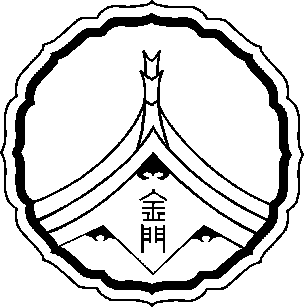 金門縣政府105年度施政計畫（草案）中華民國104年10月金門縣政府輯印目錄民政部門105年度施政計畫	1財政部門105年度施政計畫	3建設部門105年度施政計畫	8教育部門105年度施政計畫	14工務部門105年度施政計畫	20觀光部門105年度施政計畫	27社會部門105年度施政計畫	31行政部門105年度施政計畫	39主計部門105年度施政計畫	41政風部門105年度施政計畫	46警察部門105年度施政計畫	48消防部門105年度施政計畫	56衛生部門105年度施政計畫	58環保部門105年度施政計畫	63稅務部門105年度施政計畫	74地政部門105年度施政計畫	78文化部門105年度施政計畫	81民政部門105年度施政計畫壹、年度施政目標與重點一、健全基層組織，落實地方自治。二、強化宗教輔導，倡導簡約民風。三、改善殯葬設施，提昇服務品質。四、落實編練管理，建全兵役制度。五、遂行徵集業務，做好動員準備。六、維護役男及徵屬權益，實行慰助金發放作業。七、提昇戶政效能，落實簡政便民。貳、衡量指標參、年度重要施政計畫財政部門105年度施政計畫壹、年度施政目標與重點一、強化歲入預算及縣庫管理效能；辨理庫款孳息，增裕庫收，以應施政支出。二、積極督促各業管單位加強各項欠稅及行政罰款之收繳及清理，以符公平正義    原則及維護本府財源。各項收入憑證之控管與加強抽核，有效掌控收入憑證    管理工作。三、核發離島免稅購物商店設置同意。四、督導金酒公司業務。五、推動各機關稅費e化代繳，減少各機關人員臨櫃繳納。六、推動庫款支付作業無紙化，檢討成效提高額度。七、確保庫款安全，減少實體支票開立，提高電匯比率。八、執行私劣菸酒稽查及取締工作。九、積極辦理菸酒管理法令宣導工作。十、縣有財產產籍管理建置完整資料庫，出租出售、撥用、占用管制及管理。十一、公用財產之檢核監督管理、財產總帳之建置及各管理機關經管房地之輔導與    管制等事項，提高使用效率，有效活化運用。十二、推行E拍網動產報廢、報損之上網，積極開源節流。十三、清查盤點各機關學校財產，處理縣有土地被占用追收使用補償金及放租利用。十四、軍事閒置營區土地資料建檔及建立土地銀行，爭取撥用活化，提昇觀光特色。十五、執行「離島建設條例」第9條民眾購回所有地處分案。十六、配合公共建設用地需用私有地以公有地「交換」方式，促進民生經濟發展。十七、中和金門新村縣有餘屋處分出售。十八、中和四眷村開發利用。十九、執行金湖商務旅館履約。二十、辦理山外特產中心及金城鎮西南門里辦公處都市更新開發利用案。貳、衡量指標參、年度重要施政計畫建設部門105年度施政計畫年度施政目標與重點推動安全農業政策，建構有機無毒島嶼。營造永續島嶼生態，加強友善環境營造。加強漁港公共建設，提供安全停泊空間。型塑招商投資環境，繁榮地方促進就業。節能減碳低碳家園，建構永續綠能島嶼。平衡城鄉經濟發展，檢討修訂都市計畫。推動住宅政策計畫，實現民眾居住正義。城鄉型塑整體計畫，均衡城鄉發展推動。維護保存傳統聚落，活化傳統建築價值。衡量指標参、105年度重要施政計畫教育部門105年度施政計畫壹、年度施政目標與重點一、提升地區學童「英語」能力。二、促進「教育機會均等」。三、提昇地區科學教育知能。四、推動環境教育，落實永續校園。五、促進學童身心健康。六、提高教學品質及教育成效。七、激勵本縣學子努力向學。八、提升教師專業知能。九、打造運動島，建立全民愛運動好習慣。十、建全離島保送制度，培育優質教育人才。十一、建立兩岸學術文化島，提升高等教育水準。十二、落實學齡前教育。十三、營造優質教學與學習環境。十四、建置多元學習平台，推動學習型社會，厚植地方競爭力。十五、推動家庭教育，強化親職教育功能，促進社會健康發展。十六、加強兩岸文化教育體育交流，擴大行銷金門效益。十七、推展游泳、海域活動，建構海洋新城市。貳、衡量指標參、年度重要施政計畫工務部門105年度施政計畫壹、年度施政目標與重點辦理地區道路及其附屬設施新建或整建工程，改善地區行車環境。辦理金門地區對內、外間之聯絡橋樑，以促進觀光、結合金廈生活圈。營造安全、生態、多樣的水環境，確保量足、質優、永續的水資源與飲用水。加速污水下水道建設，清淨家園及湖庫水質，推動中水再利用，健全水資源循環。辦理工程品質管制，健全公共工程制度，營造友善公共工程環境，並提昇工程人員本質與學能。貳、衡量指標參、年度重要施政計畫觀光部門105年度施政計畫壹、年度施政目標與重點發展特色觀光，行銷城市品牌。推動金門觀光，建立具競爭力的觀光產業。觀光資源永續經營利用、提昇居民整體生活品質。加強觀光資源之開發、提昇觀光旅憩設施及服務品質，健全旅遊資訊服務，營造親善旅遊環境。水域遊憩服務基地基礎設施整建、維護觀光遊憩景點整潔維護工作，期提供遊客舒適、清爽的遊憩環境。推廣近岸海域遊憩活動、維護觀光遊憩景點整潔維護工作，期提供遊客舒適、清爽的遊憩環境。辦理重點節慶等公共運輸服務計畫，促請中央規劃台金、金廈(泉)充足運能，提供安全、舒適與便捷之對外交通運輸環境。新闢路外及路邊停車場，紓解都市停車位不足問題。加強金門商港建港工程建設與營運管理，提供港區完善軟硬體服務，增進對外觀光旅遊形象。強化公共車船系統(公車汰舊換新計畫、聰明公車計畫、新建候車亭等)，提昇大眾運輸服務品質。參加大陸主題型旅遊展覽之策辦及推廣。爭取大陸旅客便捷入境措施，邀請大陸相關團體、單位來金交流與旅遊。大陸事務交流會議、座談之策辦。接待大陸旅遊業界及地區旅遊業界輔導與稽查。加強新聞聯繫工作，建立良性互動關係，推動各項施政建設報導。貳、衡量指標參、年度重要施政計畫社會部門105年度施政計畫壹、年度施政目標與重點一、輔導社團、社區發展協會成立及建全會務運作。二、加強推展及輔導志願服務團隊籌組及輔導工作。三、健全工會組織協助勞資溝通。 四、推動職業訓練，培訓就業專長。五、社會救助照顧弱勢民眾生活。六、老人福利服務。七、身心障礙福利服務。八、辦理兒童及少年福利服務。九、辦理婦女福利服務。十、辦理社會工作專業服務。十一、辦理家庭暴力性侵害防治暨性騷擾防治。十二、加強旅外鄉親聯繫服務及外籍配偶家庭福利服務。貳、衡量指標參、年度重要施政計畫行政部門105年度施政計畫壹、年度施政目標與重點辦理年度施政計畫作業，提升施政效能。推動跨域整合合作平台，加強溝通協調。加強施政品質督導，落實管考制度。嚴格公文處理時效管理，提升執行效率與品質。辦理公文紙本影像數位化，建全檔案應用與管理。辦理法制作業，提升自治法規品質。強化消費爭議與行政爭訟處理，保障人民權益。致力數位建設，實現網路無限服務。深化資訊應用，推動電子治理。改善工作環境，提昇員工工作效益。貳、衡量指標參、年度重要施政計畫主計部門105年度施政計畫壹、年度施政目標與重點  一、編製106年度地方總預算、附屬單位預算，合理有效配置資源，確保財政穩健。 二、辦理本府單位會計內部審核，強化政府財務運用效能，發揮會計管理功能。三、強化採購稽核業務，提升本縣採購效率與品質。四、落實特種基金計畫及預算管理，強化預算執行控管，提昇營運及財務運用效能。五、覈實依限編製各項會計報告及決算書表，以發揮會計輔助管理功能。六、加強推行公務、調查統計，並彙編機關調查報告，以利施政參考與決策。貳、衡量指標參、年度重要施政計畫政風部門105年度施政計畫壹、年度施政目標與重點一、強化廉政法令宣導，深化員工及民眾反貪肅貪共識。二、落實社會參與，推動廉政工作，協助機關興利共識。三、加強查處貪瀆不法，樹立廉能政府。四、縝密機關安全維護，防範危害機關人員生命、財產安全情事發生。五、運用廉政志工，精進廉政法令及行銷工作，提升業務績效。六、辦理機關易滋弊端重要業務專案稽核，編撰稽核報告提供參考。七、型塑學習型組織，提升公務人力素質。八、核實編列經費，有效合理分配執行。貳、衡量指標參、年度重要施政計畫警察部門105年度施政計畫壹、年度施政目標與重點                                                       一、強化犯罪偵防，有效維護社會治安。二、加強交通執法，維護交通安全順暢。三、落實查察輔導工作，保護青少年安全。四、建構防衛體系，落實婦幼安全保護。五、整合科技資源，精進警政服務效能。六、增強警力質量，提升為民服務品質。七、型塑學習型組織，提升公務人力素質。八、節約政府支出，合理分配資源。貳、衡量指標參、年度重要施政計畫消防部門105年度施政計畫壹、年度施政目標與重點一、採多元化防火宣導，提升防火宣導效能。二、補助安裝住宅用火災警報器，降低火災傷亡。三、加強各類場所消防安全、防火管理、檢修申報及防焰規制檢查，確保公共安全。四、強化公共危險物品、液化石油氣、燃氣熱水器承裝業及爆竹煙火安全管理，防    止公安事故發生。五、防範一氧化碳中毒，降低一氧化碳中毒死亡率。六、推動災害防救深耕第2期計畫，強化災害防救能力。七、充實救災車輛裝備，提升災害搶救能量。八、增設消防栓，充實消防水源，落實水源檢查工作。九、加強協勤志工訓練，提升民力運用效能。十、提升火災鑑定專業水準，確保民眾權益。十一、提升緊急救護服務品質，保障傷病患生命安全。十二、強化消防人員及消防役常年訓練、水上救生及潛水訓練等，提升救災、救溺    技能。十三、充實電腦軟硬體資通訊設備，提高勤業務工作效能。十四、整建修繕辦公廳舍，提升房屋建築使用效能。十五、辦理人事業務，安定公務員生活及提高工作士氣。貳、衡量指標參、年度重要施政計畫衛生部門105年度施政計畫壹、年度施政目標與重點一、建構長期照護園區及改善衛生辦公環境，提昇衛生保健服務品質。二、健全醫療照護及緊急醫療體系，提昇醫療服務品質。    三、推展保健業務，增進縣民健康與家庭幸福。    四、強化各項防疫工作，確保縣民健康免受疫癘危害。五、加強藥政暨食品衛生安全輔導，維護消費者權益。貳、衡量指標參、年度重要施政計畫環保部門105年度施政計畫壹、年度施政目標與重點一、金門縣環境教育推動計畫。二、執行環境衛生維護工作。三、金門縣逸散污染源稽查管制計畫。四、推動垃圾減量、資源回收工作計畫。五、固定污染源許可管制及餐飲業污染輔導改善計畫。六、金門縣移動污染源稽查管制計畫。七、金門縣土壤及地下水污染調查及查證工作計畫。八、金門縣水(海洋)污染源稽查管制及河川巡守計畫。九、妥善處理廢棄物、維護環境整潔。十、辦理空氣污染管制。十一、執行飲用水衛生管理。十二、建置金門低碳島計畫貳、衡量指標參、年度重要施政計畫稅務部門105年度施政計畫壹、年度施政目標與重點一、因應稅改潮流，建構財稅雲的智慧地方稅服務平台。二、開徵年度使用牌照稅及車輛稅籍總檢查，以健全稽徵制度。三、辦理年度房屋總校正，健全課稅資料。四、開徵年度房屋稅，落實稽徵成效。五、開徵年度地價稅，釐正稅籍詳實課徵。六、配合地政機關辦理公告土地現值緩漲作業，強力宣導長期持有土地可減徵土地增值稅，並輔導辦理契稅申報。七、積極執行欠稅清理工作，防止新欠。八、辦理年度印花稅應稅憑證檢查作業。九、積極推動多元化繳納稅款（非臨櫃繳納）管道，提高徵績。十、加強租稅宣導教育，建構優良租稅環境，推廣飛越稅務通全國攏總通。十一、型塑學習型組織，提昇公務人力素質。十二、節約政府支出，合理分配資源。貳、衡量指標  參、年度重要施政計畫地政部門105年度施政計畫壹、年度施政目標與重點一、釐整地籍、健全土地管理。二、推動地政e化，打造地政Ｍ化政府。三、實施平均地權，充實地方建設。四、精準測量，杜絕界址糾紛。五、辦理土地整體開發，繁榮地區發展。貳、衡量指標參、年度重要施政計畫文化部門105年度施政計畫壹、年度施政目標與重點辦理在地文創業者輔導、培力及行銷。為行銷本縣優質形象，補助電影、電視製作業者到本縣取景拍攝影片，並藉由影片行銷本縣形象。辦理圖書出版業務，行銷金門文化。推動金門申報登錄世界遺產，永續傳承、發揚多元文化內涵提升金門文化資產登錄保存總數，突顯金門豐厚歷史人文價值推動文化資產人才培育研習，提升金門文化保存概念與產值推動《閩南文化園區》，串連聚落文化與資產活化，創造具生態永續性的《活性博物館島》。打造文化園區為《文化入口．觀光起點》基地，提升優質友善樂活之永續發展環境。貳、衡量指標參、年度重要施政計畫策略績效目標策略績效目標衡量指標衡量指標衡量指標衡量指標衡量指標關聯之重要施政計畫項目策略績效目標策略績效目標衡量指標KPI衡量指標KPI評估方式衡量標準年度績效目標值關聯之重要施政計畫項目一推行地區宗教團體之輔導1宗教團體之輔導推廣統計數據宗教團體之輔導推廣執行率100％100％一、推行地區宗教團體之輔導一推行地區宗教團體之輔導2宗教慶典活動參與統計數據宗教慶典活動參與執行率100％100％一、推行地區宗教團體之輔導一推行地區宗教團體之輔導3祭祀先賢先烈統計數據祭祀先賢先烈執行率100％100％一、推行地區宗教團體之輔導二強化村里集會所活動中心為民服務功能4爭取內政部健全地方發展均衡基礎建設計畫統計數據村里集會所興建或修繕或基礎公共設施改善2處100%二、強化村里集會所活動中心為民服務功能二強化村里集會所活動中心為民服務功能5村里集會所活動中心設備改善統計數據村里集會所設備汰(增)購6件/處100%二、強化村里集會所活動中心為民服務功能三改善喪葬設施-公墓整建工程6增建火化場及相關殯儀設施進度管控火化場建置完成1處三、改善喪葬設施-公墓整建工程四參戰自衛隊員三節慰助金7慰助金核發人數統計數據年度內達5,000人100%四、役政業務-役政管理五歷經戰地政務時期55歲至64歲三節慰助金8慰助金核發人數統計數據年度內達10,000人100%四、役政業務-役政管理工作計畫名稱預算（千元）重要施政計畫項目實      施      內     容備 註一、推行地區宗教團體之輔導中央：0縣：16,220合計：16,2201.寺廟登記2.寺廟慶典3.宗教交流4.先聖先賢祭祀辦理寺廟登記輔導等事宜。辦理寺廟慶典活動之爐敬金等相關事宜。宗教、生命禮儀等節約宣導。4.辦理牧馬侯、朱子、魯王、延平郡  王、吳稚暉等先賢祀典。5.辦理宗教進香交流活動。二、強化村里集會所活動中心為民服務功能中央：5,000縣：5,000合計：10,0001.爭取內政部健全地方發展衡衡基礎建設計畫2.汰(增)購村里集會所活動中心設備1.爭取內政部補助金湖鎮料羅里民活動中心興建案、金沙鎮、金寧鄉基礎公共設施各1案，藉以強化政府為民服務功能。2.適時汰(增)購村里集會所活動中心設備，吸引鄉親利用政府提供之公共設施。三、改善喪葬設施-公墓整建工程中央：0　縣：37,703合計：37,703葬殯園區環境及設施改善計畫。增建火化場及相關殯儀設施四、役政業務-役政管理中央：0縣：0基金：855,000合計：855,000落實民國47年以前參戰自衛隊員及55歲至64歲歷經戰地政務時期慰助金發放作業，彰顯政府轉型正義。執行「金門縣歷經戰地政務時期五十五歲至六十四歲三節慰助金」申請、審核、發放作業，落實縣長政見，補償戰地政務時期縣民所受之損失。辦理「金門縣民國四十七年以前參戰自衛隊員三節慰助金」發放，落實審核作業，藉以慰助斯時參戰自衛隊員出生入死保家衛國之氣節。策略績效目標策略績效目標衡量指標衡量指標衡量指標衡量指標衡量指標關聯之重要施政計畫項目策略績效目標策略績效目標衡量指標KPI衡量指標KPI評估方式衡量標準年度績效目標值關聯之重要施政計畫項目一提高財政自主，降低財政依賴1當年度自籌財源收入比率不低於各縣市自籌財源率統計數據（當年度決算自有財源收入/年度決算總歲入）÷各縣市自籌財源率100％一、財務管理二 圓滿達成年度歲入預算目標2 歲入預算達成率統計數據年度決算以達預算數90％。100％一、財務管理三推動庫款支付作業無紙化3無紙化比率 統計數據【本年度免送紙本憑單件數/本年度總憑單件數】x100﹪50%以上十、庫款支付四執行私劣菸酒稽查及取締工作。4辦理菸酒專案稽查全國同步查緝之次數與件數。不定期配合財政部辦理菸酒專案稽查之次數與件數。配合財政部頒定目標三、菸酒管理四執行私劣菸酒稽查及取締工作。5辦理抽檢菸酒販賣業者及酒製造業家（次）數。統計數據查核家次販賣業者：300家(次)酒製造業：100％三、菸酒管理五積極辦理菸酒管理法令宣導工作。6利用多元管道積極辦理菸酒相關管理法令宣導。統計數據財政部規定應辦理菸酒宣導次數20次三、菸酒管理六建置產籍完整資料檔及處分7釐整異動縣產資料庫及占用管理資訊系統及建置公有土地銀行資料庫統計數據辦理釐整異動縣產資產資料庫及占用管理資訊系統建置之縣有不動產資料共11,868筆11,868筆四、公產管理六建置產籍完整資料檔及處分7釐整異動縣產資料庫及占用管理資訊系統及建置公有土地銀行資料庫統計數據公有土地銀行資料共62,737筆62,737筆四、公產管理六建置產籍完整資料檔及處分8辦理縣有財產出租、出售等業務處分收益統計數據縣有財產出租、出售不動產業務之處分收益累進金額88戶四、公產管理七公用財產清查及盤點檢評9辦理各機關學校公有財產檢核及盤點計畫之落實度11月考評逐年辦理公有財產檢核累進機關數，本年抽檢各機關學校1/3單位受檢各管理、使用、收益、處分或開發利用及財產盤點依查核表評分20單位四、公產管理八「金門E網拍」拍賣報廢動產10各機關學校公有動產報廢上網拍賣數占報廢數比例 每半年評比公有動產報廢上網完成交易量佔拍賣數之百分比600件四、公產管理八「金門E網拍」拍賣報廢動產11動產報廢上網拍賣年收金額每半年評比各機關學校公有動產報廢上網拍賣金額累計評比160萬元四、公產管理工作計畫名稱預算(千元)重要施政計畫項目實施內容備註一、財務管理中央：0  縣：1,421合計：1,421財政收支－增進縣庫財務調度效能，平衡財政收支。加強金酒營運管理，強化行銷體質，以提昇競爭力及經營績效，增加盈餘繳庫數。1.強化歲入預算及縣庫管理效能；辨理庫款孳息，增裕庫收，以應施政支出。2.積極督促各業管單位加強各項欠稅及行政罰款之收繳及清理，以符公平正義原則及維護本府財源。各項收入憑證之控管與加強抽核，有效掌控收入憑證管理工作。3.核發離島免稅購物商店設置同意。4.督導金酒公司業務。二、開發基金中央：0   縣：16,665 合計：16,665開發基金管理配合目的事業單位，有效運用開發基金，扶植地區農、漁牧及工商業之發展並鼓勵青年創業貸款，以促進地方繁榮進步。三、菸酒管理 中央：2,917   縣：282合計：3,1991.執行私劣菸酒稽 查及取締工作。1.每年至少召開一次稽查及取締會報，並訂定年度菸酒稽查計畫，查察轄內菸酒業者，健全菸酒管理市場。2.定期或不定期執行菸酒抽檢業務，彙報中央菸酒主管機關備查。3.稽查酒製造業者廠區以符合菸酒管理法規定，並抽驗酒品（含新上市酒品）送驗。4.受理檢舉，審慎處理違規菸酒案件。5.加強市面查察，取締私劣菸酒，維護合法菸酒業者及大眾消費者權益。中央計畫型補助：「105年度菸品健康福利捐供私劣菸品查緝經費支用計畫。三、菸酒管理 中央：2,917   縣：282合計：3,1992. 辦理菸酒管理宣  導工作。1.透過多元媒體管道適時發布新聞稿，並委請地區報紙、廣播電台及有線電視等媒體刊登或託播菸酒管理法令及宣導短片，擴大宣導層面。2.派員實地至商家宣導菸酒法令。3.針對餐廳飲用酒，宣導餐廳及旅行業者，選用合法酒品，共同為消費者健康把關。4.積極辦理菸酒管理法令宣導活  動。5.於本處網頁刊登菸酒管理相關法  令及最新訊息。中央計畫型補助：「105年度菸品健康福利捐供私劣菸品查緝經費支用計畫。四、公產管理中央：0   縣：6,164 合計：6,164財政業務－公產管理1、縣有財產產籍管理建置完整資料庫，出租出售、撥用、占用管制及管理。2、公用財產之檢核監督管理、財產總帳之建置及各管理機關經管房地之輔導與管制等事項，提高使用效率，有效活化運用。3、推行E拍網動產報廢、報損之上網，積極開源節流。4、清查盤點各機關學校財產，處理縣有土地被占用追收使用補償金及放租利用。5、軍事閒置營區土地資料建檔及建立土地銀行，爭取撥用活化，提昇觀光特色。6、執行「離島建設條例」第9條民眾購回所有地處分案。7、配合公共建設用地需用私有地以公有地「交換」方式，促進民生經濟發展。 五、中和金門新村餘屋標售中央：0  縣：500合計：500財政業務－投資發展辦理公開標售中和金門新村縣有餘屋30戶及1店鋪標租，充裕縣庫。六、中和四眷村太湖山莊開發利用中央：0  縣：12,000合計：12,000財政業務－投資發展運用設定地上權、BOT或OT等方式開發太湖山莊，以活化縣有資產，達到地盡其利。七、金湖鎮商務旅館基地招商興建暨經營履約管理咨詢顧問服務案中央：0  縣：2,000合計：2,000財政業務－投資發展賡續辦理金湖商務旅館履約管理，督促廠商確實執行契約約定內容，收取權利金充裕縣庫。八、金湖鎮新市特產中心暨週邊地區都市更新案中央：0  縣：2,120合計：2,120財政業務－投資發展辦理本縣金湖鎮山外特產中心開發利用，促進街道及附近商業繁榮，增益觀光產業。九、金城鎮西南門里辦公處暨周邊地區都市更新事業委託技術服務案中央：0  縣：5,000合計：5,000財政業務－投資發展辦理本縣金城鎮西南門里辦公處暨周邊地區都市更新開發利用，改善建築物老舊問題，同時促進附近商業繁榮，帶動整體城鎮永續發展。十、庫款支付中央：0  縣：2,113合計：2,113辦理庫款支付作業無紙化。導入行政院主計總處憑單線上簽核系統，初期以10萬元以下為主，定期檢討成效提高額度。策略績效目標策略績效目標衡量指標衡量指標衡量指標衡量指標衡量指標關聯之重要施政計畫項目策略績效目標策略績效目標衡量指標KPI衡量指標KPI評估方式衡量標準年度績效目標值關聯之重要施政計畫項目一發展安全農業，串連產銷供應鏈1增加安全蔬果產量供應營養午餐食材 統計數據輔導農友種植短期葉菜提供學校午膳食材8000公斤一、高粱及小麥保價收購計畫(農發基金)二營造永續島嶼生態系，加強生態保育工作2原生、鄉土苗木培育推廣統計數據培育各類原生、鄉土苗木330萬株金門植物園森活發展計畫二營造永續島嶼生態系，加強生態保育工作3林相改良整理統計數據實施海岸造林及林相改良50公頃金門植物園森活發展計畫二營造永續島嶼生態系，加強生態保育工作4社區綠美化統計數據參與社區綠美化社區30處低碳永續生態島二營造永續島嶼生態系，加強生態保育工作5友善環境及棲地營造數量統計數據辦理棲地改善或環境營造5處低碳永續生態島三加強漁港公共建設，提供安全停泊空間6漁業公共設施興建辦理件數實際辦理完成工程案件數1件漁港設施環境工程改善計畫四型塑招商投資環境，繁榮地方促進就業7地方產業創新研發推動計畫(地方型SBIR) 統計數據依據地區業者提案申請補助件數5案「地方產業創新研發推動計畫」(地方型SBIR)四型塑招商投資環境，繁榮地方促進就業8金門餐飲業輔導及品質提升計畫統計數據預定輔導餐飲業者4家金門餐飲業輔導及品質提升計畫五節能減碳低碳家園，建構永續綠能島嶼9太陽能熱水系統補助統計數據預計辦理補助本縣240名太陽能熱水系統安裝用戶，並完成建置2500平方公尺集熱面積。2500平方公尺集熱面積再生能源推廣-太陽能熱水系統補助計畫六平衡城鄉經濟發展，檢討修訂都市計畫10辦理金城、金湖、金沙細部計畫統計數據推動金城、金湖、金沙細部計畫1處。3處「金門特定區自然村專用區細部計畫先期規劃暨擬定計畫」案六平衡城鄉經濟發展，檢討修訂都市計畫11推動特定區計畫主要計畫通盤檢討統計數據推動辦理變更金門特定區計畫(第二次通盤檢)整體規劃(本案尚無從量化，案預計於104年8月底前召開審查會議，後續依期末報告內容完成草案，續依都市計畫程序完成計畫書圖製作辦理公開展覽及送各級都委會審議。)1處「金門特定區自然村專用區細部計畫先期規劃暨擬定計畫」案七推動住宅政策計畫，實現居住正義。12整合住宅補貼資源實施方案統計數據辦理「住宅補貼」受理申請、審核、核撥數。150戶住宅基金-各類住宅補貼七推動住宅政策計畫，實現居住正義。13金門縣地方建設開發基金購屋貸款利息補貼統計數據辦理青年購屋貸款利息補貼前2年200萬零利率受理申請、審核、核撥數。60戶住宅基金-各類住宅補貼八城鎮風貌型塑整體計畫14完成城鄉新風貌計畫進度管控依營建署規定時程完成發包及施工。90％城鄉新風貌建設計畫及工程規劃九維護保存傳統聚落，活化傳統建築價值。15受理民眾申請案件統計數據辦理核准案完工後驗收件數40件維護傳統建築風貌獎助計畫。九維護保存傳統聚落，活化傳統建築價值。16辦理傳統閩南式及洋樓式建築物修復工程。統計數據委託辦理傳統閩南式及洋樓式建築物修復工程（含設計及監造）。5件傳統閩南式及洋樓式建築物修復工程。九維護保存傳統聚落，活化傳統建築價值。17辦理委辦維護傳統建築獎助及設定地上權等相關業務。統計數據委託設定地上權等案件受理申請、審查、施工管理及使用管理等行政措施、匠師培訓、相關法令研修等相關業務。1案委辦維護傳統建築獎助及設定地上權等業務。九維護保存傳統聚落，活化傳統建築價值。18核定補助各鄉鎮公所辦理頹屋及危屋處理。統計數據辦理頹屋及危屋之拆除及清理美化業務。30件105年度金門縣金門縣頹屋危屋處理。工作計畫名稱預算（千元）重要施政計畫項目實      施      內      容備 註一、高粱及小麥保價收購計畫 中央：26,295　 縣：200,000合計：226,295  1.契作高粱收購2.契作小麥收購3.其他作物補貼及收兌作業經由保價收購政策穩定地區農友收益及維持農業生產規模，配合產業轉型，輔導農友擴大種植短期葉菜蔬果，供應學校營養午餐，爭取中央相關預算補助,擴大設施栽培生產面積二、105年農業工程計畫 中央：0　 縣：50,000合計：50,000   產業道路工程農田排水工程改善田間作業環境,建設基礎農業發展工程,並利用友善環境規劃,營造棲地生物環境,三、漁港設施環境工程改善計畫 中央：1,500　 縣：113,500 合計：115,000漁港設置浮動碼頭，照顧漁民生計。擴建羅厝漁港為多功能港區1.新建「后豐漁船泊區設施新建工程」，解決西半島漁船筏泊地嚴重不足。2.增建羅厝漁港南內堤工程、泊地暗礁清除及曳船道興建工程，擴大漁船筏使用需求。四、「地方產業創新研發推動計畫」(地方型SBIR) 中央：6,000　 縣：2,000合計：8,000 中小企業創新研發補助中小企業創新研發新技術、服務或產品，每案上限100萬元五、金門餐飲業輔導及品質提升計畫 中央：0 　縣：5,000合計：5,000 輔導餐飲家數辦理本縣合法經營且配合意願高之餐飲業六、再生能源推廣-太陽能熱水系統補助計畫 中央：0　 縣：10,000 合計：10,000 補助用戶安裝太陽能熱水系統預計辦理補助本縣240名太陽能熱水系統安裝用戶，並完成建置2500平方公尺集熱面積。七、金湖鎮尚義住宅區興建案 中央：0　 縣：506,376 合計：506,376    運用公有地興建經濟住宅，照顧青年。於金湖鎮尚義住宅區優先推動B區規劃興建306戶經濟住宅與34戶社會住宅，共約340戶。八、金寧慈湖段興建住宅案 中央：0　 縣：37,979 合計：37,979   運用公有地興建經濟住宅，照顧青年。提供古寧村適宜的住宅用地，平衡古寧村受戰爭迫害及國家公園開發限制下的社區發展需求。九、城鄉新風貌建設計畫及工程規劃 中央：40,000　 縣：140,000 合計：180,000「一鄉鎮一特色」之示範改造建設，如烈嶼邊境小鎮的再生計畫，改善實質環境品質。辦理本縣城鄉風貌整體計畫規劃設計及工程計畫（均衡城鄉發展推動方案-邊境小鎮的再生、古寧頭亮點整體建設計畫、金門城舊城牆西門至北門遺址復建及其他城鄉美化工程、歐厝步道暨公廁新建工程等）十、整建工程-鄉村整建工程 中央：18,000　 縣：160,000合計：178,000 配合五鄉鎮亮點旅遊帶周邊相關整建工程落實地方公共建設。辦理金門縣各鄉鎮營造城鄉亮點工程及鄉村整建零星工程計畫。十一、金門縣建築物融合傳統聚落風貌獎助計畫 中央：0 　縣：10,000合計：10,000   獎助金門縣建築物融合傳統聚落風貌辦理本縣新建建築物融合傳統聚落風貌獎助款。十二、金門縣後浦、明遺及沙美等傳統老街景觀維護計畫 中央：0　 縣：50,000 合計：50,000維護金門縣後浦、明遺及沙美等傳統老街景觀推動城鄉景觀風貌獎勵風貌保存（後浦小鎮、沙美老街、明遺老街及本縣其他具保存價值之城鄉風貌區域）。十三、維護傳統建築風貌獎助計畫 中央：36,000　 縣：14,000合計：50,000   受理民眾申請案件。辦理核准案完工後驗收約40件並核發獎補助款約新臺幣5000萬元整。十四、傳統閩南式及洋樓式建築物修復工程 中央：0　 縣：100,000合計：100,000 辦理傳統閩南式及洋樓式建築物修復工程。委託辦理傳統閩南式及洋樓式建築物修復工程（含設計及監造）。十五、委辦維護傳統建築獎助及設定地上權等業務 中央：0　 縣：5,500合計：5,500辦理委辦維護傳統建築獎助及設定地上權等相關業務。委託設定地上權等案件受理申請、審查、施工管理及使用管理等行政措施、匠師培訓、相關法令研修等相關業務。十六105年度金門縣金門縣頹屋危屋處理 中央：0 　縣：20,000合計：20,000核定補助各鄉鎮公所辦理頹屋及危屋處理。辦理頹屋及危屋之拆除及清理美化業務。十七、金門縣建築物無障礙設備與設施改善基金 中央：0　 縣：10,000合計：10,000推動建築物無障礙設備與設施之研究發展。委託辦理舊有公共建築物維護管理清查及盤點、研擬無障礙環境改善補助辦法、新建建築物無障礙評鑑制度等業務。十八、金門縣各離島暨海域地區新訂或擴大都市計畫案 中央：0　 縣：5,000合計：5,000將金門縣各離島(烏坵、大二膽)暨海域地區以新訂或擴大都市計畫方式納入金門特定區計畫將金門縣各離島(烏坵、大二膽)暨海域地區以新訂或擴大都市計畫方式納入金門特定區計畫。1.大坵面積57.53公頃、小坵面積34.10公頃、水域面積約16991.25公頃。2.大膽島面積61.41公頃、二膽島面積27.28公頃、水域面積約2788.19公頃。十九、金門縣都市計畫查詢系統更新建置案 中央：0　 縣：5,000合計：5,000完成金門縣都市計畫查詢系統更新案1.土地使用分區證明線上核發系統開發2.地籍更先機制擴充3.土地使用分區初判(依樁位資料)約206,000筆4. 都市計畫分區圖處理及更新維護5. 都市計畫資訊服務網系統整合與升級作業6. 都市計畫書圖資料整合更新7. 都計資訊地圖導覽系統行動平台建置8. 教育訓練及成果發表會二十、「金門特定區計畫農業區及保護區樁位測定案」 中央：0　 縣：12,000 合計：12,000    都市計畫為都市發展的依據，正確的都市計畫樁及地形圖是實施都市計畫，推動公共建設的基準，為達成前揭目的，首賴維護控制點位的正確性，以提供後續都市計畫樁位的管理及地形測繪。本案「金門特定區計畫農業區及保護區樁位測定案」（樁位數量約3815支），其工作項目如下：1.成立計畫工作小組、遴聘專家協助製定規範及作業文件。招標作業（含完成計畫簽約）。2.金門縣樁位測定（平面控制點測設、水準點的補設檢測、新發布都市計畫測釘樁位、檢測、補建都市計畫樁、指定都市計畫樁及控制點埋設、查對控制點位及都市計畫樁位）。3.「金門特定區計畫農業區及保護區樁位測定案」監審費。4.廠商將成果報告書交付機關，並完成本案驗收程序。二十一、林務所汰換水車(林務所) 中央：0　 縣：7,000 合計：7,000汰換超過使用年限水車2輛。提昇全縣行道樹綠廊管護效能。二十二、汰換大貨車含吊臂(林務所) 中央：0　 縣：4,500 合計：4,500汰換超過使用年限大貨車(含吊臂)1輛。提昇全縣林木移除清運管護效能。二十三、金門植物園森活發展計畫 中央：9,450　 縣：1,050 合計：10,500辦理金門植物園經營管理工作。提供森林遊憩體驗，多元森林價值利用。推動生態保育概念，維護生物多樣性。發展環境教育功能，紮根綠色公民素養。二十四、低碳永續生態島 中央：30,000　 縣：3,333 合計：33,333辦理金門縣低碳永續生態島經理管理工作。國公有地復舊造林，恢復原有林相。原生景觀植栽培育，提供綠美化資材。生態綠廊經營管理，串連優質綠化環境。外來入侵植物防治，維護獨特島嶼生態系。培訓樹木保護師，提昇在地綠生活管理。策略績效目標策略績效目標衡量指標衡量指標衡量指標衡量指標衡量指標關聯之重要施政計畫項目策略績效目標策略績效目標衡量指標KPI衡量指標KPI評估方式衡量標準年度績效目標值關聯之重要施政計畫項目一提昇國中小「英語」能力，改善英語設備、軟體教學資源，推動英語學習營。1加強國民中小學英語教育達成比率1.國際教育交流遊學學生數2.英語村服務學童數100%七、金門縣推動國際教育交流遊學計畫八、提升學童英語能力課程計畫    九、金門縣英速魔法學院一提昇國中小「英語」能力，改善英語設備、軟體教學資源，推動英語學習營。2英語師資達成比率1.進用英語合格教師比率2.引進外籍英師協助教學比率100%八、提升學童英語能力課程計畫九、金門縣英速魔法學院一提昇國中小「英語」能力，改善英語設備、軟體教學資源，推動英語學習營。3辦理英語相關活動達成比率單字競賽、唱跳觀摩賽，英語繪本說故事、演說比賽等多元活動各1場次100%九、提升學童英語能力課程計畫二推動文化教育體育活動，行銷金門。4辦理各項藝文活動控管進度達成比率每年辦理各級學校教孝月合唱觀摩、民俗才藝觀摩及辦理各項藝文活動場次100%十五、「故事列車．書香之旅」─大家一起來閱讀                  十七、校園藝文紮根計畫二推動文化教育體育活動，行銷金門。5舉辦金門馬拉松統計數據馬拉松參與人次(萬)2三、2016年金門馬拉松二推動文化教育體育活動，行銷金門。6舉辦搶灘料羅灣及金廈海域泳渡統計數據參與人次2500四、2016搶灘料羅灣暨2016金廈海域泳渡活動三優免各項學雜、書籍費用；並辦理各項獎助金。7辦理地區獎學金進度控管獎學金發放人數、金額100%一、補助學生免費搭乘車船差價計畫        十、學生交通圖書文具補貼  三優免各項學雜、書籍費用；並辦理各項獎助金。8辦理學生免學雜費業務進度控管編列年度經費全面實施國中小學生免學雜費100%十三、補助高中職學生學費                  十四、高級中等以上學校學生就學津貼         十六、本縣及烏坵鄉學生教科書費、活動費、雜費及交通費四發展特殊教育，落實「教育機會均等」；幼托整合-全面實施幼兒園教育。9辦理特教學生相關之通報與轉銜達成比率1.通報資料正確性2.學生轉銜作業完成率3.學生轉銜作業通報率100%十一、特殊教育工作計畫四發展特殊教育，落實「教育機會均等」；幼托整合-全面實施幼兒園教育。10幼兒園學童就讀年齡向下延伸為3歲達成比率發放私立幼兒園幼兒教育券讓私立幼兒園也能招收3歲幼生。100%六、補助三足歲幼兒教育券作業工作計畫名稱預算(千元)重要施政計畫項目實施內容備  註一、補助學生免費搭乘車船差價計畫中央：0  縣：28,000合計：28,000按月辦理撥款事宜。依照公共車船管理處統計資料按月辦理撥款事宜。二、改善國民中小學教育設施計畫中央：19,000  縣：0合計：19,000改善全縣各國民中小學教育設施設備。1.函報改善教育設施計畫2.計畫核定，轉發各校執行3.各校辦理發包及訂約4.辦理驗收核結事宜三、2016年金門馬拉松中央：0  縣：10,931合計：10,931辦理金門馬拉松活動1.協調推動期間相關責任分工與問題，規劃成立專案小組及規劃各配合活動細項工作。2.辦理相關委外招標工作。四、2016搶灘料羅灣暨2016金廈海域泳渡活動中央：0  縣：12,000合計：12,000辦理搶灘料羅灣及金廈海域泳渡活動1.協調推動期間相關責任分工與問題，規劃成立專案小組及規劃各配合活動細項工作。2.辦理相關委外招標工作。五、規劃籌建金門多功能休閒運動中心中央：0  縣：5,000合計：5,000完成規劃設計1.評估討論規劃2.委託規劃設計3.上網公開採購六、補助三足歲幼兒教育券中央：0  縣：6,000合計：6,000辦理發放幼兒教育券辦理審核、發放幼兒教育券作業七、金門縣推動國際教育交流遊學計畫（國中）中央：0  縣：9,000合計：9,000辦理國中生赴美遊學作業1.赴美遊學學生評選2.赴美英語遊學教學八、金門縣國民小學提升國小學童英語能力課程計畫中央：0  縣：26,400合計：26,400提升國小學童英語課程1.聘請外籍教師、行政助理2.英語遊學教學九、金門縣英速魔法學院中央：0  縣：9,060合計：9,060經營英速魔法學院1.營造英語遊學環境，規劃多元學習內涵，增進學生學習興趣。2.聘任外籍英語師資，提供遊學體驗機會，提升學生英語能力。十、學生交通圖書文具補貼中央：0  縣：49,500合計：49,500辦理交通圖書券發放1.審查申請人資格。2.辦理交通圖書券印製核給作業。十一、特殊教育工作計畫中央：5,602縣：7,810合計：14,102辦理國民中、小學特殊教育工作1.增進特殊教育行政績效，落實全面性行政支援2.強化鑑定安置輔導會功能，提供適性之教育安置3.精進師資專業與素養，推動特殊教育新課程綱要4.整合人力系統，俾利特教人力支援合理運用5.連結各項資源，期使家庭及社區資源有效運用十二、金門高中（職）學生免費補助營養午餐中央：0縣：19,000合計：19,000完成金門高中（職）學生免費補助營養午餐作業及核結1.學校函報參加午餐學生資料。2.教育處辦理審核申請作業並核發。十三、補助國立金門高級中學及國立金門高級農工職業學校學生學費中央：0縣：11,011合計：11,011鼓勵就讀國內金門高中（職）學生勤勉向學，減輕學生家長經濟負擔。1.學校函報學生資料。2.教育處辦理審核申請作業並核發。十四、高級中等以上學校學生就學津貼中央：0縣：40,862合計：40,8621.為鼓勵本縣就讀國內高中（職）及大專院校學生勤勉向學，減輕學生家長經濟負擔。1.申請人備妥資料提出申請案。2.教育處審查申請人資格。3.教育處辦理就學津貼核給作業。十四、高級中等以上學校學生就學津貼中央：0縣：40,862合計：40,8622.鼓勵其他縣（市）學生來金就讀，同時落實福利 縣照顧縣民福利。1.申請人備妥資料提出申請案。2.教育處審查申請人資格。3.教育處辦理就學津貼核給作業。十五、「故事列車．書香之旅」─大家一起來閱讀中央：0縣：4,000合計：4,000推動全民終身學習，以閱讀提高公民競爭力，消弭城鄉差異，促進社會水準的提升。1.成立金門縣推動國中、小學學生閱讀工作團隊。2.培訓閱讀種子教師研習3.鼓勵學校師長閱讀，贈閱優良書刊雜誌4.加強閱讀宣導推廣5.建置「行動圖書館─送學習到社區」及辦理各項閱讀推廣活動6.募集人力投入推廣閱讀活動7.網站架設媒體宣導8.結合縣內其他機關、團體辦理推廣活動9.擴充學校圖書設備、推展行動圖書館計畫十六、本縣及烏坵鄉學生教科書費、活動費、雜費及交通費中央：6,800  縣：0合計：6,800實現教育機會均等1.於各學期開學之際（一個月內）調查各校實際學生數及使用教科書版本。2.依學生數及教科書定價統計申請補助經費。3.檢陳收支結算表及成果報告報送教育部國教署結案。十七、校園藝文紮根計畫中央：0縣：4,000合計：4,000推動公民美學，消弭城鄉差異，提升公民競爭力及社會生活水準。1.推動校園藝文空間之建置與展演2.建置社區藝文空間示範點之建置與展演十八、國民中小學老舊校舍整建計畫中央：0縣：40,000合計：40,000金湖國小第一期校舍改建工程。金湖國小第一期校舍改建工程結構完成2/3。一般性補助款十九、金門縣樂齡學習專案活動計畫中央：2,600縣：2,950合計：5,550推動本縣「高齡友善城市及健康城市」業務，推展高齡健康促進、強化預防保健，辦理高齡教育，提供老人生活自主所需知識1.擴增樂齡學習中心至5鄉鎮。 2.送學習到社區。3.積極建置樂齡學習平臺。4.開設適合樂齡族群食、衣、住、行、育、樂等各項課程。二十、金門縣第20屆運動會中央：0縣：10,000合計：10,000激發全民積極參與運動，進而養成規律有恆終身運動文化。1.訂定競賽規程，成立籌備會，籌備各項競賽工作。2.召開各項分組工作協調會。3.執行賽會工作。4.經費核銷，召開檢討會。二十一、金門縣立體育場游泳池屋頂、牆面及周邊整修工程中央：0縣：22,036合計：22,036落實離島運動永續環境之建構，提供多元運動空間。1.游泳池內外牆面整修2.溢水回收設施工程二十二、金門縣立體育場慢速壘球場、網球場及周邊環境整修工程中央：0縣：27,217合計：27,217促使離島居民享有多元運動之選擇及舒適的運動場地，提昇縣民樂愛運動，促進國民身心健康。1.網球場整修工程2.慢速壘球場 2.周邊環境整修工程二十三、金門縣小學生海外體驗學習活動(國小)中央：0縣：16,000合計：16,000透過「國際教育交流遊學」，提昇國小全面英語教學品質1.訂定赴東南亞遊學計畫2.赴東南亞英語遊學教學二十四、金門縣獎助大專校院建校基金計畫中央：0  縣：83,080合計：83,080爭取大專校院來金門設校，用以獎助高等教育在金門紮根，繁榮金門地區教育產業，提昇本縣文化層次1.國立金門大學改大卓越計畫。2.國立金門大學、國立空中大學（金門學習指導中心）、銘傳大學(金門分部) 申請「金門縣獎助大專校院建基金計畫」。策略績效目標策略績效目標衡量指標衡量指標衡量指標衡量指標衡量指標關聯之重要施政計畫項目策略績效目標策略績效目標衡量指標KPI衡量指標KPI評估方式衡量標準年度績效目標值關聯之重要施政計畫項目一辦理地區道路及其附屬設施新建或整建工程，改善地區行車環境1控管道路新整建工程執行進度執行進度105年度編列預算2億5,156萬元預算，配合年度計劃及實需辦理道路新整建工程，並以工程預算執行進度為評估標準。80％二、道路整建工程一辦理地區道路及其附屬設施新建或整建工程，改善地區行車環境2控管路燈汰換工程執行進度執行進度規畫設計、發包進度、工程執行進度100%十五、「金城鎮金水里(水頭、謝厝)路燈汰換新設工程」、「金沙鎮三山里（山后）路燈汰換新設工程」一辦理地區道路及其附屬設施新建或整建工程，改善地區行車環境3控管機械採購項目執行進度項目統計機械採購項目100%十六、汰換道路養護機械購置計畫一辦理地區道路及其附屬設施新建或整建工程，改善地區行車環境3修復路面面積統計數據修復路面面積(㎡)10,000㎡十六、汰換道路養護機械購置計畫二辦理金門大橋興建工程4金門大橋興建工程施作計畫進度執行進度依行政院核定之金門大橋建設計畫，賡續辦理工程施作事宜。80%一、金門大橋建橋基金三營造安全、生態、多樣的水環境，確保量足、質優、永續的水資源與飲用水5排水改善工程進度控管以工程執行進度為評估標準。90%六、金城、金湖、金沙鎮城區雨水下水道系統建設九、防洪水利工程三營造安全、生態、多樣的水環境，確保量足、質優、永續的水資源與飲用水6雨水攔蓄、境外引水、海水淡化等工程進度控管以工程執行進度為評估標準。90%七、金門自大陸引水工程八、離島地區供水改善計畫-大金門海水淡化廠功能改善暨擴建第二期工程三營造安全、生態、多樣的水環境，確保量足、質優、永續的水資源與飲用水7汰換老舊管線，改善水質，降低漏水率進度控管以工程執行進度為評估標準。90%十二、自來水管線設施改善計畫三營造安全、生態、多樣的水環境，確保量足、質優、永續的水資源與飲用水8新建洋山淨水場，改善供配水設施進度控管以工程執行進度為評估標準。90%十一、金門自來水擴建計畫(第一期)四加速污水下水道建設，清淨家園及湖庫水質，推動中水再利用，健全水資源循環9年度污水接管戶數約500戶實際資料以年度內發生之新增戶數為標準。90%五、污水下水道建設四加速污水下水道建設，清淨家園及湖庫水質，推動中水再利用，健全水資源循環10放流水回收再利用約5000CMD進度控管以工程執行進度為評估標準。90%十四、金門縣金城水資源回收中心再生水利用工程五辦理工程品質管制，健全公共工程制度，營造友善公共工程環境11公共工程工程督導依據年度預定督導件數與實際督導件數評估工程督導係以落實工程三級品管制度，有效提升公共工程品質為目標，105度年預計辦理100件次。100十、工程品質管制五辦理工程品質管制，健全公共工程制度，營造友善公共工程環境12辦理公共工程技術文件審查依據年度預定審查件數與實際審查件數評估為有效節省公帑，避免工程採購有不當限制競爭情形，及減少未來履約爭議，提升公共工程品質，辦理公共工程技術文件審查作業，105年度預計審查1,000件次。1,000十、工程品質管制五辦理工程品質管制，健全公共工程制度，營造友善公共工程環境13辦理教育訓練或研習會依據年度預定辦理場次與實際辦理場次評估為提升工程主辦人員及地區工程從業人員專業素養，105年度預定辦理4場次教育訓練及研習。4十、工程品質管制五辦理工程品質管制，健全公共工程制度，營造友善公共工程環境14辦理全民監督公共工程機制依據工程會全民督工系統通報案件評估民眾循工程會全民督工系統通報之案件量均不一致，105年度執行全民督工通報案件之之作法，除立即要求工程主辦機關派員赴工程現場勘查並辦理改善外，並配合工程施工查核機制辦理，以確保公共工程品質。依據民眾反映件數辦理十、工程品質管制工作計畫名稱預算(千元)重要施政計畫項目實施內容備註一、金門大橋建橋基金中央：1,555,000
  縣：0合計：1,555,000辦理金門地區對內、外間之聯絡橋樑，以促進觀光、結合金廈生活圈。1. 以現有大橋基金之經費，依行政院核定之金門大橋建設計劃，賡續辦理後續工程施作事宜。2.金門大橋建設計畫105年度暫列預算補助1,555,000千元，收支對列於收支對列於交通部臺灣區國道新建工程局之計畫型補助收入項下。二、道路整建工程中央：47,457
  縣：224,283合計：271,740辦理地區道路及其附屬設施新建或整建工程，改善地區行車環境，並配合辦理相關用地取得作業。1.配合地區交通建設需求，辦理道路整建、拓寬或其他道路用地取得作業之預算，50,000千元。2.辦理環島西路二段（救國團至金門大學路口）道路拓寬暨整建工程（104-105），15,000千元。3.辦理環島北路三段及四段（高陽路至洋山路口）道路拓寬暨整建工程（104-105），40,000千元。4.辦理其他配合應配合進行道路整建之建設計畫（含1-1計畫道路）、或地區道路整建及道路附屬工程，89,000千元。5.執行綠色能源低碳島政見，將鈉光燈具汰換為LED節能燈具，11,000千元。6.生活圈－金門縣金湖鎮環島南路道路拓寬改善工程，21,240千元。7.生活圈－金門縣金湖鎮太湖路道路拓寬改善工程，32,000千元。8.委託規劃共同弱電管道分期建設計畫案，4,500千元。9.金門縣第六期市區道路人行道無障礙設施改善計畫，5,000千元。10.辦理105年道路挖掘管理系統更新暨改善委託案，4,000千元。三、公園整建工程中央：0  縣：4,000合計：4,000辦理地區公園綠地設施景觀美化新建、維護改善作業，以維地區公園綠地設施之完善性。辦理暨補助鄉鎮公所或相關單位辦理地區公園綠地設施景觀美化規劃設計、新建或改善工程。四、道路養護管理中央：0  縣：21,256合計：21,256辦理地區道路舖面維護作業，維持交通安全，減少行車事故。1.辦理道路路面與其附屬設施維護管理及相關人事費用，2,096千元。2.辦理相關經常性業務費用（含五名約用人員薪資），3,160千元。3.補助鄉鎮公所依本縣市區道路管理規則辦理道路與植栽管護作業，16,000千元。五、污水下水道建設中央：153,000
  縣：44,000合計：197,000改善居家生活衛生、提昇污水下水道家戶接管率。辦理各鄉鎮污水下水道系統及家戶接管工程(寧四、烈三、瓊林、南山、水頭、謝厝、山后、金城污水廠二期擴建工程等及金城、金湖、金沙污水規劃案) 及緊急零星用戶接管工程。六、金城、金湖、金沙鎮城區雨水下水道系統建設中央：5,000
  縣：5,000合計：10,000辦理金城、金沙、金湖雨水下水道興建、疏濬、清淤計畫。1. 辦理「金門縣金沙鎮雨水下水道C1幹線新建工程」、「金門縣金城鎮浯江溪排水分區C2~A7幹線排水改善工程」。2. 辦理雨水下水道興建、疏濬、清淤計畫。七、金門自大陸引水工程中央：93,123  縣：0合計：93,123督導本縣自來水廠改善自來水質，並確保供水無虞。辦理金門自大陸引水工程八、離島地區供水改善計畫-大金門海水淡化廠功能改善暨擴建第二期工程中央：0  縣：181,715合計：181,715督導本縣自來水廠改善自來水質，並確保供水無虞。辦理離島地區供水改善計畫-大金門海水淡化場功能改善暨擴建工程。九、防洪水利工程中央：0  縣：165,000合計：165,0001. 辦理金門地區蓄水、滯洪及排水改善等工程。辦理金沙溪及光前溪等流域之蓄水與滯洪設施及各項水利改善及疏浚清淤等工程規劃設計及施工。十、工程品質管制中央：0  縣：23,878合計：23,8781. 公共工程施工查核及工程督導工程品質管理制度、施工品質、施工進度等項目之查核與督導，以落實工程三級品管制度，有效提升公共工程品質。十、工程品質管制中央：0  縣：23,878合計：23,8782. 辦理公共工程技術文件審查。對設計中未符工程整體需求、工程數量編列不實、有規格限制競爭之嫌…等情況，確實要求主辦機關檢討修正，以有效節省公帑，避免工程採購有不當限制競爭情形，及減少未來履約爭議，提升公共工程品質。十、工程品質管制中央：0  縣：23,878合計：23,8783. 辦理全民監督公共工程機制。對於民眾適時反映工程施工不良情形，立即要求工程主辦機關派員赴工程現場勘查並辦理改善，以確保公共工程品質。十、工程品質管制中央：0  縣：23,878合計：23,8784. 辦理公共工程營建剩餘土石方業務。依據「金門縣營建工程剩餘土石方處理自治條例」規定，有效管理本縣公共工程營建剩餘土石方處理，避免施工過程中造成環境破壞與災害，以維護公共工程施工品質及環境衛生。十、工程品質管制中央：0  縣：23,878合計：23,8785. 辦理教育訓練或研習會。透過訓練及研習，以提升工程主辦人員及地區工程從業人員專業素養。十一、金門自來水擴建計畫(第一期)中央：  縣：24,000合計：24,0001. 新建淨水場處理大陸水源，改善供水水質。完成洋山淨水場細部設計審查並開始工程施工。十一、金門自來水擴建計畫(第一期)中央：  縣：24,000合計：24,0002. 岸上導配水系統建置增加儲存原水十二萬噸之受水池、原水送水管建置。十二自來水管線設施改善計畫中央：0  縣：48,000合計：48,000預計汰換管線自來水管線約20km，汰換管線及改善相關供配水設施，穩定供水。辦理金城鎮 (水頭、謝厝)、金沙鎮(山后)、金湖鎮(料羅里、蓮庵里)聚落老舊管線之汰換，及金門縣急需汰換或新設之管線埋設。十三、金門自大陸引水工程中央：0  縣：10,000合計：10,000配合金門地區實際用水成長需求，初期預定引進水量15,000 CMD，計畫工作完成之設計最大日輸水量需滿足34,000 CMD之需求。完成海底管線細部設計審查並開始工程施工。十四、金門縣金城水資源回收中心再生水利用工程基金：15,000中央：3,000
  縣：2,000合計：20,000完成金城水資源回收中心至下埔下、小西門農塘放流水輸送管線埋設提供花海及農田澆灌回收處理後之放流水2,400CMD，避免放流水資源之浪費，以達提升再利用之目的，促進水資源永續發展。十五、「金城鎮金水里(水頭、謝厝)路燈汰換新設工程」、「金沙鎮三山里（山后）路燈汰換新設工程」中央：0  縣：15,000合計：15,000金水里(水頭、謝厝)路燈管線地下化及汰換LED路燈LED路燈數量140盞十五、「金城鎮金水里(水頭、謝厝)路燈汰換新設工程」、「金沙鎮三山里（山后）路燈汰換新設工程」中央：0  縣：15,000合計：15,000三山里（山后）路燈管線地下化及汰換LED路燈數量LED路燈數量約30盞新設景觀矮燈數(配置於民俗文化村)量約40盞十六、汰換道路養護機械購置計畫中央：0  縣：20,900合計：20,9001.購置道路養護機械提升道路修補平整度。購置刨除機、灑油機、舖築機、壓路機4項機械。十六、汰換道路養護機械購置計畫中央：0  縣：20,900合計：20,9002.雇用技術人員提升道路修復品質。以勞務採購人力派遣方式進用品管工程師1名及機械技術操作2人，合計3人。十六、汰換道路養護機械購置計畫中央：0  縣：20,900合計：20,9003.購置養護材料增加養護材料使用量策略績效目標策略績效目標衡量指標衡量指標衡量指標衡量指標衡量指標關聯之重要施政計畫項目策略績效目標策略績效目標衡量指標KPI衡量指標KPI評估方式衡量標準年度績效目標值關聯之重要施政計畫項目一策辦金門觀光主題旅遊活動。1KPI(1) 來金門旅遊旅客量統計數據差(年度來金門旅遊旅客較前年年成長未達3%)、普通(年度來金門旅遊旅客較前年成長未達5%)、優(年度來金門旅遊旅客較前年成長大於5%)成長大於5%七-1策辦金門觀光主題旅遊活動二加強媒體聯繫服務，推動各項施政建設報導。3KPI(2)施政建設報導曝光率，提高金門能見度統計數據施政建設報導則數至少100則100則七-2整合媒體行銷計畫三重點節慶提供台金航線充足運能，讓鄉親快快樂樂返鄉過節。3協調航空主管機關督促航空業者提供充足運能統計數據促請中央協調航空公司因應旅運需求提供台金航線充足運能，召開先期協調會次數2三、辦理重點節日連續假期公共運輸服務計畫三重點節慶提供台金航線充足運能，讓鄉親快快樂樂返鄉過節。4適時啟動台金海運疏運計畫，彌補空運運能不足統計數據辦理台金海運包船服務航次3三、辦理重點節日連續假期公共運輸服務計畫三重點節慶提供台金航線充足運能，讓鄉親快快樂樂返鄉過節。5督促車船處做好機場、碼頭公共車、船接駁運輸服務進度控管1.每日加強機場至車站(31班次以上)、水頭碼頭至車站(至少26班次以上)等之接駁班車，計畫執行率達100%。2.大小金門班船每日半點對開，至少行駛53班次，並配合重點節慶於最晚班飛機抵達後1.5小時，增開班船服務，計畫執行率達100%。100%三、辦理重點節日連續假期公共運輸服務計畫四增購大小金門交通船。6督促車船處進行大小金門交通船舶增購乙艘進度控管計畫執行率100%四、增購大小金門船舶計畫五辦理新建停車場計畫。7辦理金城鎮市區停車場工程、金門地區主要市區停車改善計畫等。（1﹪）進度控管計畫執行率100%五、停車場工程建置計畫六大二膽地區碼頭工程。8辦理新建烈嶼端大二膽島觀光碼頭工程先期規劃作業進度控管計畫執行率100%六、港埠工程改善計畫六大二膽地區碼頭工程。9大二膽碼頭興建工程規劃設計進度控管計畫執行率100%六、港埠工程改善計畫七金門軍艦博物館建置計畫。10辦理軍艦博物館規劃設計進度控管計畫執行率100%一、金門軍艦博物館建置計畫八大二膽暨烈嶼地區旅遊帶觀光發展計畫。11辦理大二膽及烈嶼旅遊帶規劃設計進度控管計畫執行率100%二、大二膽島暨烈嶼地區旅遊帶觀光發展計畫工作計畫名稱預算(千元)重要施政計畫項目實施內容備註一、金門軍艦博物館建置計畫 中央：0   縣：3,000 合計：3,000金門軍艦博物館建置計畫105-108年金門軍艦博物館建置計畫二、大二膽島暨烈嶼地區旅遊帶觀光發展計畫 中央：0   縣：2,000 合計：2,000大二膽島暨烈嶼地區旅遊帶觀光發展計畫105-108年大二膽暨烈嶼地區旅遊帶觀光發展計畫三、辦理重點節日連續假期公共運輸服務計畫中央：0  縣：10,000 合計：10,000辦理重點節日連續假期公共運輸服務計畫。1.建議民航局、航港局及早擬定對策因應連續假期，並協調業者提供充足空、海運能，協助輸運台金、金廈航線旅客。2.適時啟動台金海運疏運鄉親計畫，協助鄉親返金過節。3.督促車船處作好機場、碼頭接駁服務及大小金門公共車船運輸服務。4.督促中央落實因應金門對外(台灣)交通中斷時之應變機制方案四、增購大小金門船舶計畫 中央：0   縣：130,000 合計：130,000持續更新公共車船系統，提昇服務車船服務品質。1.增購大小金門交通船。2.定期召開進度檢討會議，督促車船處積極策辦重大交辦事項。五、停車場工程建置計畫 中央：0    縣：31,100合計：31,100辦理停車場工程及設施改善增加停車空間1.金城鎮市區停車場工程2.金門地區停車場工程(暫定施建車船處現有保養場及停車場, 視需求而定)。3.金門地區主要市區停車改善計畫五、停車場工程建置計畫 中央：0    縣：31,100合計：31,100標誌新設工程辦理道路標誌、標線及號誌之新設工程。六、港埠工程改善計畫(大二膽碼頭計畫、新建烈嶼端大二膽觀光碼頭工程計畫) 中央：0   縣：101,000合計：101,000大二膽地區之港口建設工程1.辦理新建烈嶼端大二膽島觀光碼頭工程先期規劃作業5.大二膽碼頭興建工程規劃設計七、策辦金門觀光主題旅遊活動及整合媒體行銷計畫中央：0  縣：73,185合計：73,1851.補助辦理觀光行銷大型活動1.迎城隍活動2.中秋博狀元餅3.補助縣級鄉鎮型主題活動(如：花蛤季活動等)七、策辦金門觀光主題旅遊活動及整合媒體行銷計畫中央：0  縣：73,185合計：73,1852.辦理整合媒體行銷配合觀光活動媒體宣傳委託案。2.配合年度觀光活動遊程推廣、定點加強電子媒體、平面媒體、立體媒體廣告行銷宣傳。3.協助媒體至金門辦理觀光相關議題之採訪報導等。4.加強媒體聯繫及新聞發布，宣導施政建設成果。八、車船處虧損撥補及投資中央：0  縣：160,000合計：160,000撥補公共車船營運虧損撥補車船處105年度公車營運虧損(6,000萬)。八、車船處虧損撥補及投資中央：0  縣：160,000合計：160,000投資車船處增加車船處投資資本作為有償撥用土地及日後保養廠興建之用。(10,000萬)九、金門日報社虧損撥補中央：0  縣：63,000合計：63,000撥補金門日報社營運虧損年度金門日報社營運虧損補助十、水頭港區S2~S3浮動碼頭增設工程中央：46,000　縣：0合計：46,000水頭港區S2~S3浮動碼頭增設工程(含施工監造)辦理水頭港區S2~S3浮動碼頭增設工程(含施工監造)十一、辦理水頭港區南碼頭區公共配套設施工程中央：50,000　縣：0合計：50,000辦理水頭港區南碼頭區公共配套設施工程(含施工監造)辦理水頭港區南碼頭區公共配套設施工程(含施工監造)策略績效目標策略績效目標衡量指標衡量指標衡量指標衡量指標衡量指標關聯之重要施政計畫項目策略績效目標策略績效目標衡量指標KPI衡量指標KPI評估方式衡量標準年度績效目標值關聯之重要施政計畫項目一辦理志願服務與社團輔導1輔導社團、社區發展協會成立及建全會務運作統計數據（本年度補助活動中心興建件數-前年度補助活動中心興建件數）÷前年度補助活動中心興建件數×100%80% 一、辦理社區活動中心興建補助計畫一辦理志願服務與社團輔導2提升志願服務績效。統計數據（本年度服務人次-前年度服務人次）÷前年度服務人次×100% 5%二、志願服務推廣中心業務推動二加強失業者職訓3辦理失業者職業訓練，降低縣民失業率統計數據本年度結訓人數/本年度受訓人數×100％25%三、推動職業訓練，培訓就業專長三建構社會保險體系4保障低收入戶、身心障礙者經濟安全及健康維護統計數據（本年度服務人次-前年度服務人次）÷前年度服務人次×100% 80%五、社會保險四社會救助照顧弱勢民眾生活5輔導低收入戶家庭成員及家庭遭遇變故者統計數據本年度輔導人次/本年度申請輔導人次×100%80%六、辦理低收入戶生活扶助計畫。七、辦理低收入戶子女就學生活補助費。八、辦理以工代賑計畫五完善老人照護6推展老人福利服務統計數據（本年度服務人次-前年度服務人次）÷前年度服務人次×100%80%九、辦理中低收入老人生活津貼發放計畫十、長期照顧10年計畫十一、金門縣歷經戰地軍管時期老人慰助金計畫十二、金門縣紙尿褲看護墊補助計畫六辦理身心障礙福利服務7推展身心障礙者福利服務。統計數據（本年度服務人次-前年度服務人次）÷前年度服務人次×100% 80%十三、中低收入身心障礙者生活補助計畫。十四、身心障礙者日間及住宿式照顧費用補助計畫。十五、身心障礙者居家生活補助計畫。七辦理托育人員訓練8培訓托育人才，充實地方托育服務人力，提升托育服務品質統計數據本年度結訓人數/本年度受訓人數×100％80%十六、托育人員專業訓練。工作計畫名稱預算(千元)重要施政計畫項目實施內容備註一、辦理社區活動中心興建補助計畫中央：0  縣：7,500合計：7,500依據「社區發展工作綱要」辦理社區發展協會輔導依據「社區發展協會興建社區活動中心」補助計畫受理社區發展協會申請。辦理審查會進行審核。二、志願服務推廣中心業務推動中央：0  縣：2,800合計：2,800依據「志願服務法」辦理志願服務團隊輔導工作。成立志願服務推動中心，宣導志願服務理念，型塑服務文化，有效應用社區人力物力，共創温馨祥和社會。青年愛金門服務團隊組織及會務推動。辦理本縣志願服務團隊評鑑及績優志工團隊、個人表揚活動。辦理「志願服務團隊」輔導業務。三、推動職業訓練，培訓就業專長中央：0  縣：7,500合計：7,500開辦多元職業訓練課程:提供失業者民眾各項職業訓練取得相關證照，提升就業技能，另培養產業所需人才，促進人力資源充分利用，期達到國民充分就業機會，發揮就業服務功能，增進地區經濟發展。補助職訓生活津貼、赴台交通費及就業促進獎助金。規劃職訓班別辦理招標事宜，預計辦理三班次提供90名失業民眾參加職業訓練。辦理短期職業訓練生活津貼預計80人，預計補助60天，每天800元。辦理長期職業訓練生活津貼預計30人，每天800元。辦理長期職訓交通費補助10人次。四、105年度短期臨時工實施計 畫中央：0  縣：134,400合計：134,400進用500名臨時工：環境清潔維護及綠美化：440名。行政文書工作60名(含特教助理員35名)。進用身分：特定身分之弱勢族群：100名。一般失業民眾：400名。協助各單位環境清潔及綠美化業務。弱勢學生學習助理暨生活照料。文書處理。駕駛行政支援。農業勞務。五、社會保險中央：0  縣：15,200合計：15,200保障低收入戶、身心障礙者經濟安全及健康維護。辦理低收入戶、所得未達一定標準之國民年金保險費補助。辦理身心障礙者國民年金保險費補助。補助身心障礙者參加社會保險。六、辦理低收入戶生活扶助計畫中央：3,368  縣：205基金：3,570合計：7,143生活經濟扶助。低收入戶家庭生活扶助。低收入戶三節慰問。 低收、中低收入戶資格審核、年度總清查及急難戶關懷訪視。七、辦理低收入戶子女就學生活補助費中央：0  縣：5,671基金：8,229合計：13,900低收入戶子女教育及脫貧。列冊低收入戶第二、三款子女、就讀國小、國中及高中職以上學生(含夜間)且未領其他生活補助者。高中職以上學生每人每月發給就學生活補助費新台幣5,900元整；國中學生每人每月發給就學生活補助費新台幣2,000元整；國小學生每人每月發給就學生活補助費新台幣2,000元整。弱勢家庭新生代希望工程—暑期工讀導航計畫。低收入戶就學子女家戶購置電腦補助。低收入子女才自立脫貧計畫。 八、辦理以工代賑計畫中央：0   縣：17,250 基金：17,250 合計:34,500經濟生活保障為鼓勵低收入戶、中低收入單親家庭、身心障礙者有工作能力或臨時發生事故之家庭面臨生活困境者參與社會福利服務、社區服務及社會救助服務工，以改善家庭經濟狀況，協助其自立。每年約可提供155戶家庭，協助解決其生活困境。避免有工作能力者過度依賴社會救助，運用以工代賑提供工作機會，協助解決其生活困境。九、辦理中低收入老人生活津貼發放計畫中央：1,276  縣：42,224合計：5,500經濟生活保障為申領中低收入老人生活津貼者須年滿六十五歲，並實際居住本縣，且最近一年居住國內超過一百八十三日。未達最低生活費1.5倍，且未超過台灣地區平均每人每月消費支出之1.5倍者，每月發給新台幣7,200元。達最低生活費1.5倍以上，未達2.5倍，且未超過台灣地區平均每人每月消費支出之1.5倍者，每月發給新台幣3,600元。十、長期照顧10年計畫中央：2,968  縣：1,119合計：4,087長期照顧服務。居家務服務補助。輔具購買、租借及居家無障礙環境改善補助。餐飲服務補助。交通接送服務補助。長期照顧機構式服務。日間照顧服務。十一、金門縣歷經戰地軍管時期老人慰助金計畫中央：0  縣：0基金：457,260合計：457,260使歷經戰地軍管時期老人得維持基本生活，使其能安享晚年。年滿六十五歲，現設籍本縣，且於中華民國81年11月6日止滿十六歲並曾設籍本縣，且設籍本縣累積滿十年者。符合申請規定，未滿九十歲者，每人每月發給本慰助金新臺幣3,000元；九十歲以上未滿一百歲者每人每月發給本慰助金新臺幣4,000；年滿一百歲每人每月發給本慰助金新臺幣6,000元。十二、金門縣紙　　尿褲看護墊補助計畫中央：0  縣：0基金：14,000合計：14,000減輕身心障礙者及生能老人家庭經濟負擔設籍本縣並領有身心障礙手冊之身心障礙者及本縣失能老人，經本府社工員訪視評估符合補助條件者，紙尿褲或看護墊可擇一申請補助，或在核 定每月補助片數內，兩者搭配申請補助。依政府採購法公開委託廠商辦理。十三、中低收入身心障礙者生活補助計畫中央：3900  縣：8,600基金：12,500合計：25,000經濟生活保障每月辦理申請者資格條件之審核。每月申請人異動資料更新。每月補助經費核撥。列冊低收入戶極重度、重度及中度身心障礙者每人每月核發8,200元、輕度身心障礙者每人每月核發4,700元。中低收入極重度、重度及中度身心障礙者每人每月核發4,700元、輕度身心障礙者每人每月核發3,500元。十四、身心障礙者日間及住宿式照顧費用補助計畫中央：2,040  縣：16,110基金：18,150合計：36,300照顧支持及安置服務申請者至戶籍所在地鄉鎮公所提出，經初審後送本府核定。 本府收件後，審核其財稅資格及身障等級，並查詢社會福利之相容性，以不 重複為原則，依衛福部「身心障礙者日間及住宿式照顧費用補助辦法」核定補助額度。十五、身心障礙者居家生活補助計畫中央：0  縣：79,500基金：12,500合計：92,000生活經濟扶助持有本縣核(換)發或註記之身心障礙手冊，並符合資格條件者，得申請金門縣身心障礙者居家生活補助，達成對身心障礙照顧服務，使身心障礙者得以維持基本生活。 核發金額：每月輕度2,000元、中度2,500元、重度3,000元、極重度4,000元。十六、托育人員專業訓練中央：0縣：0基金：2,000合計：2,000托育人員專業訓練規劃辦理訓練5班次，每班訓練40人，合計訓練200人。提供民眾免費參加訓練。輔導參加保母技術士技能檢定。輔導加入本縣社區保母系統。 十七、婦女生產補助計畫中央：0 縣：28,000合計：28,000辦理婦女生產補助申請生產獎勵補助，須同時符合下列情形：初生嬰兒父母之一方在本縣設籍六個月以上者（以嬰兒出生日往前推算）。嬰兒出生即初設戶籍於本縣。婦女生產補助金額，按胞胎數補助之；金額為單胞胎新臺幣2萬元，雙胞胎新臺幣6萬元，3胞胎以上，每胞胎新臺幣4萬元。十八、父母照顧子女津貼計畫中央：0縣：48,500合計：48,500辦理本縣父母照顧子女津貼現設籍且實際居住本縣之父母，其所照顧之子女亦設籍本縣，並符合：夫或妻之一方於本自治條例施行後設籍本縣連續滿五年者。夫或妻之一方於本自治條例施行前曾設籍本縣且累積滿五年者。並全職照顧①0歲至未滿5足歲以下子女者。②12足歲以下持有身心障礙手冊(證明)子女者。2.核發：照顧子女一人者，每月發給本津貼新臺幣三千元、照顧子女二人者，每月發給本津貼新臺幣五千元。照顧子女三人以上者，每月發給本津貼新臺幣六千元。策略績效目標策略績效目標衡量指標衡量指標衡量指標衡量指標衡量指標關聯之重要施政計畫項目策略績效目標策略績效目標衡量指標KPI衡量指標KPI評估方式衡量標準年度績效目標值關聯之重要施政計畫項目一施政滿意度調查1辦理施政滿意度調查民意調查及統計執行施政滿意度調查之局處數量9一、施政滿意度調查二完成行政網子網站更版2完成縣府各處局暨所屬各單位子網站建置數據統計完成子網站建置的數量1四、推動本府各局處暨機關單位網站改版工作計畫名稱預算(千元)重要施政計畫項目實施內容備註一、施政滿意度調查中央：0  縣：600合計：600辦理施政滿意度調查委託辦理滿意度調查，作為施政決策參考二、智慧城市推動計畫中央：0  縣：2,500合計：2,500資訊發展綱要上位計畫規劃(金門智慧城市規劃輔導計畫)後續擴充輔導各單位推動旗艦計畫二、智慧城市推動計畫中央：0  縣：2,500合計：2,500資訊發展綱要上位計畫規劃(金門智慧城市規劃輔導計畫)後續擴充參加全國性或國際性智慧論壇三、推動本府各局處暨機關單位網站改版中央：0 縣：3,500合計：3,500辦理本府各局處暨所屬各機關行政網改版訂定共通性網站架構三、推動本府各局處暨機關單位網站改版中央：0 縣：3,500合計：3,500辦理本府各局處暨所屬各機關行政網改版協助單位盤點資料內容三、推動本府各局處暨機關單位網站改版中央：0 縣：3,500合計：3,500辦理本府各局處暨所屬各機關行政網改版網站版型等之建置四、行政園區新建工程委託技術服務中央：0  縣：20,000合計：20,000行政園區新建工程委託技術服務行政園區新建工程細部設計策略績效目標策略績效目標衡量指標衡量指標衡量指標衡量指標衡量指標關聯之重要施政計畫項目策略績效目標策略績效目標衡量指標KPI衡量指標KPI評估方式衡量標準年度績效目標值關聯之重要施政計畫項目一合理有效配置資源，確保財政穩健1訂定各機關學校編製預（ 概）算注意事項 統計數據依限完成率100%一-1編製106年度地方總預算一合理有效配置資源，確保財政穩健2編審年度總預算案暨附屬單位預算綜計表統計數據依限完成率100%一-1編製106年度地方總預算一-2編製106年度附屬單位預算一合理有效配置資源，確保財政穩健3審查及彙編鄉(鎮)公所年度總預算暨附屬單位預算綜計表 統計數據依限完成率100%一-4彙編各鄉鎮總預算一合理有效配置資源，確保財政穩健4彙編鄉(鎮)公所總決算暨附屬單位決算綜計表統計數據依限完成率100%一-5彙編各鄉鎮總預算總決算二強化政府財務運用效能，發揮會計管理功能5編製本府年度單位預算案 統計數據依限完成率100%二-1編製本府年度單位預算案二強化政府財務運用效能，發揮會計管理功能6編製本府單位預算半年結算報告 統計數據依限完成率100%二-2編製本府單位預算半年結算報告二強化政府財務運用效能，發揮會計管理功能7編製本府年度單位決算統計數據依限完成率100%二-3編製本府年度單位決算二強化政府財務運用效能，發揮會計管理功能8依據「內部審核處理準則」有關規定，審核要求業務單位爭取時效配合施政計畫及進度有效執行預算統計數據依限完成率100%二-4辦理本府單位會計內部審核二強化政府財務運用效能，發揮會計管理功能9年度預付款項結清率統計數據全年度預付費用結清數/全年度預付費用預借數×100%( 扣除不可抗力因素)100%二-5年度預付款項結清率三強化採購稽核業務，提升本縣採購效率與品質。10定期與不定期稽核本府暨所屬機關學校及鄉鎮公所採購案件。統計數據依限完成率100%二-6辦理採購稽核業務，稽核監督本府各機關辦理採購有無違反政府採購法令四落實特種基金計畫及預算管理，強化預算執行控管，提昇營運及財務運用效能11編製本府主管各基金附屬單位預算案統計數據依限完成率100%三-1編列本府主管各基金附屬單位預算案並審核控管其預算執行四落實特種基金計畫及預算管理，強化預算執行控管，提昇營運及財務運用效能12審核本府主管各基金各項收支事項 統計數據依限完成率100%三-1編列本府主管各基金附屬單位預算案並審核控管其預算執行五覈實依限編製各項會計報告及決算書表，以發揮會計輔助管理功能13編製本府主管各基金附屬單位預算會計月報、半年結算報告及決算統計數據依限完成率100%三-2依限編製各項會計報告及決算書表五覈實依限編製各項會計報告及決算書表，以發揮會計輔助管理功能14編造總預算半年結算報告暨附屬單位預算半年結算報告及綜計表統計數據依限完成率100%三-2依限編製各項會計報告及決算書表五覈實依限編製各項會計報告及決算書表，以發揮會計輔助管理功能15編造總決算暨附屬單位決算綜計表統計數據依限完成率100%三-2依限編製各項會計報告及決算書表六加強推行公務、調查統計，並彙編機關調查報告，以利施政參考與決策16編印消費者物價調查報告統計數據依限完成率100%四-2辦理消費者物價、家庭收支、人力資源等各項調查六加強推行公務、調查統計，並彙編機關調查報告，以利施政參考與決策17編印人力資源調查報告統計數據依限完成率100%四-2辦理消費者物價、家庭收支、人力資源等各項調查六加強推行公務、調查統計，並彙編機關調查報告，以利施政參考與決策18編印統計月報、統計年報及統計手冊統計數據依限完成率100%四-4編印統計書刊六加強推行公務、調查統計，並彙編機關調查報告，以利施政參考與決策19編印施政指標統計統計數據依限完成率100%四-4編印統計書刊工作計畫名稱預算(千元)重要施政計畫項目實施內容備註一、歲計業務中央：0縣：1,539合計：1,5391.編製106年度地方總預算依照院頒各縣(市)地方總預算編製要點及相關規定，訂定本府各機關編製106年度概算應行注意事項，通知各機關單位編造收支概算。並審核彙編於105年10月底前送縣議會審議，完成法定程序，公布執行。一、歲計業務中央：0縣：1,539合計：1,5392. 編製106年度附屬單位預算依照院頒各縣(市)地方總預算附屬單位預算編製要點督促縣營事業機構及非營業特種基金主管單位，依事業計畫核實編製附屬單位預算，隨同總預算案於105年10月底前送縣議會審議，完成法定程序後，公布執行。一、歲計業務中央：0縣：1,539合計：1,5393.賡續推廣本縣公務預算會計系統、地方教育發展基金會計資訊系統、非營業基金會計資訊系統，提升行政效率配合資訊革新方案，全面推動本縣暨所屬機關學校使用「縣市公務預算會計資訊系統」、「地方教育發展基金會計資訊系統」、「非營業基金會計資訊系統」，有效提高行政效率及正確性，「即時化」之政府財務資訊提供施政決策參考。一、歲計業務中央：0縣：1,539合計：1,5394. 彙編各鄉鎮總預算督導各鄉鎮公所核實編製106年度總預算案及其綜計表，於105年10月底前分送各鄉鎮民代表會審議，完成法定程序公布執行，並據以彙編各鄉鎮總預算彙編。一、歲計業務中央：0縣：1,539合計：1,5395.彙編各鄉鎮總預算總決算督導各鄉鎮公所依限編製104年總決算暨附屬單位決算及綜計表送代表會後報府核備並據以彙編報行政院主計總處備查。一、歲計業務中央：0縣：1,539合計：1,5396.辦理主計檢核業務為落實計畫執行與年度預算編製及執行績效，依金門縣政府所屬各機關學校及各鄉鎮公所主計業務檢核要點辦理主計檢核業務。二、會計業務中央：0縣：1,091合計：1,0911.編製本府年度單位預算案編列本府單位預算案，並依規定審核控管其年度預算之執行。 二、會計業務中央：0縣：1,091合計：1,0912.編製本府單位預算半年結算報告依照行政院主計處核定普通公務單位會計制度之一致規定，依限編報編製本府單位預算半年結算報告，發揮會計管理功能。二、會計業務中央：0縣：1,091合計：1,0913.編製本府年度單位決算依照行政院主計處核定普通公務單位會計制度之一致規定，依限編報編製本府年度單位決算，發揮會計管理功能。二、會計業務中央：0縣：1,091合計：1,0914.辦理本府單位會計內部審核依據「內部審核處理準則」規定，要求業務單位爭取時效配合施政計畫及進度執行預算。二、會計業務中央：0縣：1,091合計：1,0915.年度預付款項結清率各項預墊付款積極清理，如期轉正核銷，以降低懸帳提高財務運用效能。二、會計業務中央：0縣：1,091合計：1,0916.辦理採購稽核業務，稽核監督本府各機關辦理採購有無違反政府採購法令依據政府採購法第108條規定，稽核監督採購事宜。三、審核業務中央：0縣：3,168合計：3,1681.編列本府主管各基金附屬單位預算案並審核控管其預算執行編列本府主管各基金附屬單位預算案並依規審核控管其年度預算之執行。 三、審核業務中央：0縣：3,168合計：3,1682.依限編製各項會計報告及決算書表編製會計月報、半年結算及決算等書表。 四、統計業務中央：0縣：1,933合計：1,9331.配合中央辦理各項抽樣調查或普查依照中央各機關交(委)辦之各種抽樣調查或普查方案配合辦理各種調查工作。四、統計業務中央：0縣：1,933合計：1,9332.辦理消費者物價、家庭收支、人力資源等各項調查依據各項調查實施計畫辦理調查，將調查結果資料彙整、統計、分析，提供政府施政之參考。四、統計業務中央：0縣：1,933合計：1,9333. 辦理職務上應用統計分析、統計資料之編算及提供發布辦理各項應用統計分析，以擴大統計服務功能，並依「各機關統計資料發布要點」發布相關資料。四、統計業務中央：0縣：1,933合計：1,933( 4.編印統計書刊配合年度施政計畫，蒐集整理各種公務成果資料，編印施政指標統計、統計年報等分送各有關單位參考。四、統計業務中央：0縣：1,933合計：1,9335.主計人員人事管理依照主計人事法令，辦理本機關及所屬主計機構之組織編制、任免遷調、考核獎懲、訓練進修、退休撫卹及主計人員人事資料庫等事宜。策略績效目標策略績效目標衡量指標衡量指標衡量指標衡量指標衡量指標關聯之重要施政計畫項目策略績效目標策略績效目標衡量指標KPI衡量指標KPI評估方式衡量標準年度績效目標值關聯之重要施政計畫項目一強化廉政法令宣導，深化員工及民眾反貪肅貪共識。1辦理機關員工法令宣導。統計數據政風法令宣導次數/年6一-1反貪工作一強化廉政法令宣導，深化員工及民眾反貪肅貪共識。2辦理社區學校廉政宣導。統計數據辦理宣導次數/年12一-1反貪工作一強化廉政法令宣導，深化員工及民眾反貪肅貪共識。3辦理廉政民意調查。統計數據辦理民意調查次數/年1一-1反貪工作二落實陽光法案，實現民主監督。4辦理公職人員財產申報等陽光法案說明會。統計數據辦理次數/年1一-2.防貪工作二落實陽光法案，實現民主監督。5利益衝突迴避案件。統計數據受理申請迴避或裁罰件數/年2一-2.防貪工作二落實陽光法案，實現民主監督。6公職人員財產申報案件。統計數據受理申報及審查人數/年210一-2.防貪工作三加強查處貪瀆不法樹立廉能政府。7妥適處理陳情檢舉案件。統計數據辦理件數/年60一-3肅貪工作三加強查處貪瀆不法樹立廉能政府。8辦理行政肅貪。統計數據辦理件數/年2一-3肅貪工作三加強查處貪瀆不法樹立廉能政府。9發掘貪瀆不法線索。統計數據辦理件數/年2一-3肅貪工作四縝密公務機密維護嚴防機密外洩。10辦理保密檢查及資訊安全管理稽核。統計數據檢查及稽核次數/年2一- 4.綜合維護四縝密公務機密維護嚴防機密外洩。11辦理公務機密宣導。統計數據辦理次數/年6一- 4.綜合維護五縝密機關安全維護，防範危害機關安全。12辦理節慶活動首長安全維護。統計數據辦理維護次數/年4一- 4.綜合維護五縝密機關安全維護，防範危害機關安全。13辦理機關安全維護宣導。統計數據辦理次數/年6一- 4.綜合維護工作計畫名稱預算(千元)重要施政計畫項目實施內容備註一、政風業務政風管理中央：0  縣：1,901合計：1,9011.反貪工作廉政宣導、廉政研究、社會參與。一、政風業務政風管理中央：0  縣：1,901合計：1,9012.防貪工作採購綜合分析、廉政會報、利益衝突迴避案件、公職人員財產申報案件、專案稽核。一、政風業務政風管理中央：0  縣：1,901合計：1,9013.肅貪工作專案清查、發掘貪瀆不法線索、一般不法、行政肅貪、查處洩密案件。一、政風業務政風管理中央：0  縣：1,901合計：1,9014.綜合維護實施公務機密維護宣導、實施安全維護宣導、公務機密維護檢查（含資訊稽核）、機關安全維護檢查、首長安全維護。策略績效目標策略績效目標衡量指標衡量指標衡量指標衡量指標衡量指標關聯之重要施政計畫項目策略績效目標策略績效目標衡量指標KPI衡量指標KPI評估方式衡量標準年度績效目標值關聯之重要施政計畫項目一強化犯罪偵防，有效維護社會治安1超越全國全般刑案平均破獲率之百分比統計數據(本年度本局全般刑案破獲率-前一年度全國全般刑案平均破獲率）/前一年度全國全般刑案平均破獲率×100%。+1%四-（一）強化刑事偵防能力，提升破案效能。四-（二）落實查察輔導工作，保護青少年安全。一強化犯罪偵防，有效維護社會治安2提升竊盜案件破獲數統計數據（本年度破獲數-前5年破獲數平均值）/前5年破獲數平均值×100%。+0.5%四-（一）強化刑事偵防能力，提升破案效能。四-（二）落實查察輔導工作，保護青少年安全。一強化犯罪偵防，有效維護社會治安3提升毒品案件破獲數統計數據（本年度破獲數-前5年破獲數平均值）/前5年破獲數平均值×100%。+1%四-（一）強化刑事偵防能力，提升破案效能。四-（二）落實查察輔導工作，保護青少年安全。一強化犯罪偵防，有效維護社會治安4運用各項資源，辦理預防犯罪宣導統計數據「年度辦理宣導場次-前年度辦理宣導場次」/（前年度辦理宣導場次）×100%。+2%四-（一）強化刑事偵防能力，提升破案效能。四-（二）落實查察輔導工作，保護青少年安全。一強化犯罪偵防，有效維護社會治安5舉辦有益少年身心健康育樂活動場次統計數據結合本縣相關資源，每年度均舉辦有益少年身心健康育樂活動2場次以上。2場次四-（一）強化刑事偵防能力，提升破案效能。四-（二）落實查察輔導工作，保護青少年安全。二加強交通執法，維護交通安全順暢。6逐年降低交通事故死亡率統計數據本年度每萬人交通事故死亡人數－前4年每萬人交通事故平均死亡人數」/（前4年每萬人交通事故平均死亡人數）×100%（註：預訂逐年                            降低2%）-2%三、道安業務二加強交通執法，維護交通安全順暢。7加強取締嚴懲惡性違規案件，增加年度取締件數比率統計數據「本年度取締嚴懲惡性違規件數－前4年取締嚴懲惡性違規平均件數」/（前4年取締嚴懲惡性違規平均件數）×100%（註：預訂增加3%）3%三、道安業務三問題導向勤務，提升勤務效能。8提升員警受、處理民眾報案之服務態度統計數據( 年度複式查訪民眾滿意度百分比)—(去年度複式查訪民眾滿意度百分比)。+1%四-（五）問題導向勤務，提升勤務效能。三問題導向勤務，提升勤務效能。9提升內部管理效率及降低缺失統計數據（年度勤務督導發現缺失件數-前2年勤務督導發現缺失平均件數）/（前2年勤務督導發現缺失件數）100%。（註：預定降低1%，缺失以申誡處分以上為準）-1%四-（五）問題導向勤務，提升勤務效能。四促進警民合作，增進社會支持。10逐年提升警政施政滿意度民意調查委託專業機構辦理服務滿意度調查，結果分析及策進作為建議，作為施政改善依據，以提升民眾之滿意度。年度目標值為80分以上。80分以上四-（六）促進警民合作，增進社會支持。四促進警民合作，增進社會支持。11逐年提升新聞行銷及傳播比例，增進民眾支持統計數據「年度新聞行銷及傳播件數」－（前2年新聞行銷及傳播件數平均值）/（前2年新聞行銷及傳播件數平均值）×100%。+0.5%四-（六）促進警民合作，增進社會支持。五建構社區治安維護體系。12召開社區治安會議、傾聽人民聲音統計數據依照計畫依限完成。召開45場以上四-（七）建構社區治安維護體系。工作計畫名稱預算(千元)重要施政計畫項目實施內容備註一、行政管理中央：0縣：499,076合計：499,076型塑學習型組織，提升公務人力素質。1.配合中央警察大學及臺灣警察專科學校學年計畫，鼓勵優秀青年學子踴躍投考，以培養警察基層人員及幹部。2.鼓勵現職人員參加各項在職進修或深造，充實專職學能。3.重視教育訓練，期使訓練與勤務相結合，相輔相成。4.鼓勵參與英語學習，提升英語能力。二、民防業務中央：0　縣：2,574合計：2,574推動社區警政，建立夥伴關係。1.辦理軍民聯合防空演習，提升空襲避難疏散能力，確保民眾生命財產安全。2.維護防情傳遞警報器，並強化現有警報器之維修與保養，以應戰備之需。3.推動社區守望相助工作，有效維護地區良好治安。4.辦理各項重點專案任務及各項選舉安全維護工作。三、道安業務中央：0　縣：3,905合計：3,905加強交通執法，維護交通安全。1.加強交通執法：取締惡性交通違規、提高取締酒後駕車執勤密度、提高科技執法效能、提高見警率。2.分析事故肇因，提升防制交通事故成效，減少交通事故發生。3.強化科學儀器設備，提升交通執法成效，遏止交通事故發生。4.主動深入社區、學校、社團及民眾，擴大交通安全宣導。5.加強員警專業訓練，提升員警良好執勤技巧，落實法令及交通執法工作。四、業務管理中央：0　縣：49,040合計：49,040（一）強化刑事偵防能力，提升破案效能。1.加強查緝組織犯罪，取締非法槍械、杜絕走私、偷渡、防止毒品侵害、查緝賭博、竊盜、色情、偽劣假酒產製集團等工作之執行，以維持地區治安。2落實「抓毒蟲」、「反詐欺」、「肅竊查贓」、「掃蕩汽機車及自行車」、「查緝偽劣假酒」、「查緝仿冒金門高粱酒」等案件，並配合執行「清樓專案」、「防竊諮詢顧問（含寺廟防竊）」、「快打特警隊」等專案執行計畫，掃除地區犯罪因子。3.爭取刑事器材補助及培訓刑事人材，善用科技器材偵監，強化刑事偵防能量。4.辦理各項刑事業務講習，以增進員警業務能力與執勤技巧。5..定期辦理「治安會報」與「刑事工作會報」，檢討當前治安狀況，策劃消除影響治安因素工作之協調推動與執行督導事宜。6.依法佈建情資，持續取締違反社會秩序維護法案件，以維社會安寧秩序。7.建構及強化「金廈兩岸治安聯防體系」，全力打擊兩岸三地跨境犯罪，其中又以詐欺及仿冒金酒公司商標案件（偽酒案）為重點。四、業務管理中央：0　縣：49,040合計：49,040（二）落實查察輔導工作，保護青少年安全。1.加強列管少年查訪、建檔、輔導工作，防止再犯。2.重點場所臨檢，防範青少年滋事犯罪。3.舉辦「春風專案」及各項活動，預防青少年偏差行為。4.運用「少年輔導委員會」機制，落實輔導、轉介、安置工作。四、業務管理中央：0　縣：49,040合計：49,040（三）運用各項資源，辦理預防犯罪宣導。1.加強校園法令及「反詐欺、拒毒品、防竊盜、禁飆車」犯罪預防巡迴宣導，灌輸青少年正確法律觀念。3.結合時下最「夯」議題，並利用FB及本局警政APP等資訊平臺，多管執行犯罪預防宣導，擴大宣導層面。4.結合社區資源，藉社區治安座談會、縣府公開活動等，配合辦理預防犯罪宣導活動。5.加強智慧型手機通訊軟體平臺、本大隊「FB犯罪宣導粉絲團」等管道，執行反詐騙手法宣導，提升民眾以手機「防詐騙」之意識。6.由本局不定期於春節、暑假期間，召集地區年輕族群及在校同學，辦理大型犯罪預防宣導活動，栽培地區犯罪預防小尖兵。四、業務管理中央：0　縣：49,040合計：49,040（四）建構防衛體系，落實婦幼安全保護。1.防治家庭暴力行為，保護被害人權益。2.專責處理性侵害案件，落實受暴婦女保障。3.辦理兒童及少年性交易防治及通報，保護兒童及少年權益。4.加強婦幼預防犯罪宣導，維護婦幼人身安全。四、業務管理中央：0　縣：49,040合計：49,040（五）問題導向勤務，提升勤務效能。1.建置E化受理報案系統，靈活勤務指揮、調度、管制，發揮整體功能，掌握治安狀況。2.落實員警考核及評鑑工作。四、業務管理中央：0　縣：49,040合計：49,040（六）促進警民合作，增進社會支持。1.辦理全面提升服務品質及為民服務不定期考核。2.加強新聞發布之宣導及警示作用，並建立與傳播媒體良好溝通管道，以利協調聯繫作業。四、業務管理中央：0　縣：49,040合計：49,040（七）建構社區治安維護體系。1.執行「協助關懷中低收入獨居老人及弱勢族群」專案工作。2.輔導社區召開社區治安會議，推動預防犯罪，並與民眾共同研議，發掘社區治安問題，共謀解決對策。3.為輔導社區自主運作，協助政府維護社區治安，賡續警政治安、社政家暴防治、消防公共安全相互結合，規劃輔導訪視走入社區，培訓社區人才，讓社區學習負責，朝向社區自主的目標前進。4.建置「風獅爺-金平安」e起來電子報，透過發送電子報拉近警民關係、提升服務品質，落實民眾「知」的權利，擴大預防犯罪宣導。五、一般建築及設備中央：23,445　縣：8,028合計：31,473促進警民合作，提升蒐證能力，增進社會支持。1.賡續修繕本局及各分局分駐（派出）所辦公廳舍。2.督辦本局交通警察隊、少年警察隊綜合勤務大樓新建工程。3.辦理年度定期警用裝備檢查，加強各項裝備保養維護，保障員警執勤使用裝備安全，強化執勤信心。4.執行各式汽、機車定期保養維護，促進員警執勤使用車輛裝備安全。5.汰換逾使用年限之警用汽車、機車。6.維護警用有線電、無線電暢通，定期養護，維持通訊正常，有效支援勤務遂行。7.維持警政資訊系統暨警政網際網路案各項通訊專線運作，以利資料查詢、建檔作業順遂。8.加強員警勤、業務資訊化作業。9.警政資訊系統、警政網際網路各項伺服器及電腦設備等維護保養工作。10充實本局各項資訊、電腦設備及網路工程等。11.辦理環島道路錄監系統建置、維護工作。12.充實刑案偵查手機分析鑑識設備(含筆記型電腦及配線)可分析手機通訊軟體、通訊錄等視覺化圖表；另購買數位攝影機及數位可錄式雙筒望遠鏡俾助刑案偵查及各項維安勤務使用。六、警光會館管理中央：0　縣：2,546合計：2,546促進警民合作，增進社會支持。1.積極推動警光會館各項業務。2.提供全國各警察機關現職、退職警察人員暨眷屬優質住宿及休憩場所。策略績效目標策略績效目標衡量指標衡量指標衡量指標衡量指標衡量指標關聯之重要施政計畫項目策略績效目標策略績效目標衡量指標KPI衡量指標KPI評估方式衡量標準年度績效目標值關聯之重要施政計畫項目一採多元化防火宣導，提升防火宣導效能1KPI(1)提升防火宣導教育普及率統計數據每年參加防火宣導教育人數 / 33,000 ×100%100％一、防火宣導執行計畫一採多元化防火宣導，提升防火宣導效能2KPI(2)辦理婦女防火宣導隊專業訓練統計數據每年辦理婦女防火宣導隊專業訓練次數 / 1 ×100%100％二、婦女防火宣導隊專業訓練實施計畫二補助安裝住宅用火災警報器，降低火災傷亡3KPI(3)補助安裝住宅用火災警報器統計數據每年補助安裝住宅用火災警報器戶數/100 ×100%100％三、住宅用火災警報器補助計畫三推動災害防救深耕第2期計畫，強化災害防救能力4KPI(4)提升災害防救人員素養統計數據每年辦理災害防救講習次數/1 x100%100％四、災害防救深耕第2期計畫三推動災害防救深耕第2期計畫，強化災害防救能力5KPI(5)強化鄉鎮災害應變運作機制進度管控執行本案完成進度百分比100％四、災害防救深耕第2期計畫三推動災害防救深耕第2期計畫，強化災害防救能力6KPI(6)充實災害防救資通訊硬體設備進度管控執行本案完成進度百分比100％四、災害防救深耕第2期計畫四充實救災車輛裝備，提升災害搶救能量7KPI(7)汰換化學消防車1輛進度管控執行本案完成進度百分比100％五、採購各式消防車輛計畫工作計畫名稱預算(千元)重要施政計畫項目實施內容備註一、防火宣導執行計畫中央：0  縣：180合計：180提升防火宣導教育普及率每年參加防火宣導教育人數達3萬3,000人二、婦女防火宣導隊專業訓練實施計畫中央：17  縣：40合計：57辦理婦女防火宣導隊專業訓練每年辦理婦女防火宣導隊專業訓練1次三、住宅用火災警報器補助計畫中央：30  縣：70合計：100補助安裝住宅用火災警報器每年補助安裝住宅用火災警報器100戶四、災害防救深耕第2期計畫中央：3,668  縣：700合計：4,3681.提升災害防救人員素養每年辦理災害防救講習1次四、災害防救深耕第2期計畫中央：3,668  縣：700合計：4,3682.強化鄉鎮災害應變運作機制辦理減災、整備、應變、復原重建等事宜四、災害防救深耕第2期計畫中央：3,668  縣：700合計：4,3683.充實災害防救資通訊硬體設備採購本縣及各鄉鎮災害應變中心使用視訊會議設備1組及不斷電系統6台五、採購各式消防車輛計畫中央：0  縣：12,000合計：12,000汰換化學消防車汰換化學消防車1輛策略績效目標策略績效目標衡量指標衡量指標衡量指標衡量指標衡量指標關聯之重要施政計畫項目策略績效目標策略績效目標衡量指標KPI衡量指標KPI評估方式衡量標準年度績效目標值關聯之重要施政計畫項目一建構長期照護園區及興建衛生所，提昇衛生保健服務品質。1籌建護理機構及健康養生社區招商計畫進度管控完成招商說明會暨辦理公告徵求民間投資(50%)完成甄審、評選、議約及簽約(50%)100%一-3落實長期照護整合與籌建護理機構及健康養生社區一建構長期照護園區及興建衛生所，提昇衛生保健服務品質。2籌建金城醫療照護園區進度管控完成先期規劃(50%)完成都市計畫變更(50%)100%一-1加強金門縣醫療資源提昇縣民就醫服務品質一建構長期照護園區及興建衛生所，提昇衛生保健服務品質。3興建金湖鎮衛生所辦公廳舍進度管控1.委託建築師規劃設計(10%)2.建照申請及取得(40%)3.辦理工程招標、施工(50%)100%六、興建金湖鎮衛生所辦公廳舍二健全醫療照護及緊急醫療體系，提昇醫療服務品質4每萬人口醫師數(含基層醫師人力)統計數據(醫師總人數÷總人口數*10000﹚﹙基準日每年12月15日﹚≧7.8人一-1加強金門縣醫療資源提昇縣民就醫服務品質二健全醫療照護及緊急醫療體系，提昇醫療服務品質5急診病患空中轉診比率統計數據(急診病患直升機緊急後送人次)/金門醫院急診總人次)*100%< 0.5%一-1加強金門縣醫療資源提昇縣民就醫服務品質二健全醫療照護及緊急醫療體系，提昇醫療服務品質6門診急重症轉診比率統計數據(轉診人次/門診總人次)*100%  (自行搭民航機) (地區醫療能力提升指標)< 4%一-1加強金門縣醫療資源提昇縣民就醫服務品質二健全醫療照護及緊急醫療體系，提昇醫療服務品質7縣民醫療服務滿意度統計數據縣民醫療服務滿意度(104年度醫療服務滿意度為63.6%)≧65%一-1加強金門縣醫療資源提昇縣民就醫服務品質三推展保健業務，增進縣民健康與家庭幸福8本縣民眾參與金好康及成人康檢查健檢查比率統計數據(實際檢查總人數/檢查目標人數5000)×100％100％二-1整合式篩檢暨健康管理照護計畫三推展保健業務，增進縣民健康與家庭幸福9金門縣縣民接受人工生殖技術費用補助涵蓋率統計數據(申請補助人數/預估本縣近10年不孕症人數)*100%≧10%二-3金門縣縣民接受人工生殖技術費用補助三推展保健業務，增進縣民健康與家庭幸福1018歳以上人口吸菸率統計數據(依據衛生福利部國民健康署成人吸菸行為調查結果)≦15.3%二-4菸害防制工作計畫四強化各項防疫工作，確保縣民健康免受疫癘危害11百日咳疫苗接種比率統計數據〈實際施打人數/衛生福利部金門醫院生產產婦〉×100%≧80%三、強化各項防疫工作，確保縣民健康免受疫癘危害五加強藥政暨食品衛生安全輔導，維護消費者權益12食品業者日常稽查後續管理統計數據(完成追蹤管理（件數）/稽查不合格數) *100%缺失→限期改善→複查→合格或不合格≧95 %四-3加強食安宣導積極稽查食品衛生五加強藥政暨食品衛生安全輔導，維護消費者權益13食品檢驗之後續追蹤統計數據(不合格件數有做後續追蹤管理件數/依年度計畫達成抽驗件數之不合格件數)*100%不合格案依法處辦≧95 %四-3加強食安宣導積極稽查食品衛生五加強藥政暨食品衛生安全輔導，維護消費者權益14辦理違規藥物、化妝品廣告統計數據(結案數/監控違規數)×100%≧90 %四-1加強藥政管理，落實藥事服務，確保用藥安全五加強藥政暨食品衛生安全輔導，維護消費者權益15積極參與國內外各單位舉辦之檢驗能力測試統計數據參加測試至少8次，測試結果之滿意度總分達(評分標準：1.國內：滿意：1.5分應該注意：0.5分不滿意但有改善：0.2分2.國外：滿意：2分應該注意：1分不滿意但有改善：0.5分)≧15分五、強化實驗室品質管理工作，提供正確檢驗數據，作為衛生行政管理依據，以維護縣民健康工作計畫名稱預算(千元)重要施政計畫項目實施內容備註一、加強金門醫療長照資源及空中轉診服務中央：11,009  縣：313,825合計：324,8341.加強金門縣醫療資源，提昇縣民就醫服務品質籌建金城醫療照護園區。羅致優良醫師及醫事人員運用提升計畫。委託榮總承作「金門地區醫療給付效益提昇計畫」補中央健康保險局IDS之不足，以提供本縣完善醫療服務品質。提升金門醫院轉診中心病患之空中轉診醫療服務品質。金門醫院空間整建及增購醫療儀器設備。醫學中心支援離島及醫療資源不足地區緊急醫療照護獎勵計畫。一、加強金門醫療長照資源及空中轉診服務中央：11,009  縣：313,825合計：324,8342.離島地區緊急醫療服務辦理緊急空中轉診後送計畫配合款及大小金門轉診救護船計畫。辦理居民轉診交通費補助並建置交通轉診補助管理資料庫系統。提升直升機轉診安全性、醫護人員意願暨服務品質計畫。金門縣烈嶼鄉居民夜間緊急轉診任務計畫。空中載運病人病危返鄉照護包機交通費補助計畫。一、加強金門醫療長照資源及空中轉診服務中央：11,009  縣：313,825合計：324,8343.落實長期照護整合與籌建護理機構及健康養生社區統籌社政和衛政資源，提供身心障礙者長期照護單一窗口，建立完善、迅速服務體系統。配合內政部長照資訊系統，建置完整資源管理資訊系統以提升作業效率，建立品質監控。委託顧問公司辦理「籌建護理機構及健康養生社區BOT案」招商、議約及簽約事宜。二、推展保健業務，增進縣民健康與家庭幸福中央：0  縣：7,500合計：7,5001.整合式篩檢暨健康管理照護計畫辦理30歲以上民眾金好康篩檢、衛教諮詢、健康報告彙整。加強成人預防保健服務或金好康篩檢異常個案轉介就醫，轉介率預估達90%以上。二、推展保健業務，增進縣民健康與家庭幸福中央：0  縣：21,000合計：21,0002.金門縣政府補助自費健康檢查計畫依「金門縣政府補助自費健康檢查實施要點」審核申請人資格及文件，辦理收件、審核、核銷、撥款等相關事宜。二、推展保健業務，增進縣民健康與家庭幸福中央：0  縣：12,000合計：12,0003.金門縣縣民接受人工生殖技術費用補助計畫依「金門縣縣民接受人工生殖技術費用補助辦法」審核申請人資格及文件，辦理收件、審核、核銷、撥款等相關事宜。二、推展保健業務，增進縣民健康與家庭幸福中央：3,870  縣：0合計：3,8704.菸害防制計畫加強針對各族群(社區、校園、職場、軍隊、社團等)辦理菸害防制衛生教育活動，提升民眾對吸菸危害的認知，進而培養拒菸、抗菸的意識與行動，避免因吸菸而導致疾病的產生。辦理禁菸場所、販賣菸品場所之稽查輔導與相關警語標示之張貼，並加強執行菸害防制法各項稽查工作、菸品禁賣18歲以下青少年等。極力建置無菸環境之推動，推廣建置無菸職場、無菸校園、無菸家庭環境，減少公共場所吸菸(二手菸)比率。推動辦理二代戒菸服務或戒菸班，幫助民眾戒菸，維護身體健康。5.運用地方多元傳播方式進行菸害防制教育宣導。三、強化各項防疫工作，確保縣民健康免受疫癘危害中央：0  縣：200合計：200補助產婦接種百日咳疫苗為預防嬰兒感染百日咳，訂定「免費接種減量三合一補追疫苗（Tdap5）計畫」，針對於金門醫院生產之產婦進行1劑疫苗接種。四、加強藥政、化妝品、食品衛生管理工作，確保消費大眾健康中央：1,490  縣：3,862合計：5,352加強藥政管理，落實藥事服務，確保用藥安全。落實加強監控違規廣告及稽核非法賣藥。以衛生局作為整合平台，結合地區醫藥相關團體、村里辦公室等資源提供藥事服務與辦理用藥安全講座。加強藥品化妝品之管理暨稽查。四、加強藥政、化妝品、食品衛生管理工作，確保消費大眾健康中央：1,490  縣：3,862合計：5,352管制藥品管理。輔導暨稽查各醫療機構之管制藥品管理。辦理藥物濫用防制宣導。四、加強藥政、化妝品、食品衛生管理工作，確保消費大眾健康中央：1,490  縣：3,862合計：5,352加強食安宣導積極稽查食品衛生1.建立食品安全管制系統。輔導食品業者建立符合食品良好衛生規範GHP之自主管理制度。輔導公告之食品業者建立食品安全管制系統HACCP。2.落實食品抽驗追蹤管理，降低市售食品不合格率，維護消費者權益。3.辦理食品業者登錄與加強食品廣告管理。4.食品標示。四、加強藥政、化妝品、食品衛生管理工作，確保消費大眾健康中央：1,490  縣：3,862合計：5,352加強餐飲衛生管理降低食物中毒發生率。定期至各級學校辦理查核及營養午餐之食材抽驗。加強本縣各餐廳(店)飲食衛生管理。定期辦理持廚師証照在職教育講座。辦理優良餐廳評鑑分級。五、強化實驗室品質管理工作，提供正確檢驗數據，作為衛生行政管理依據，以維護縣民健康中央：0  縣：4,952合計：4,952食品衛生檢驗。辦理市售食品微生物檢驗。辦理市售食品化學添加物檢驗。辦理年節食品衛生檢驗。辦理夏季冷飲及冰品檢驗。辦理酒類（甲醇、乙醇）檢驗。辦理食品中黃麴毒素檢驗。辦理塑化劑檢驗。受理消費者或廠商食品檢驗申請案件後，進行各種食品檢驗。五、強化實驗室品質管理工作，提供正確檢驗數據，作為衛生行政管理依據，以維護縣民健康中央：0  縣：4,952合計：4,952包裝飲用水及營業衛生水質檢驗。辦理游泳池水質檢驗。辦理市售包裝及盛裝飲用水質檢驗。六、興建金湖鎮衛生所辦公廳舍計畫中央：16,572  縣：5,570合計：22,142金湖鎮衛生所辦公廳興建計畫為提供金湖鎮民眾更優質的醫療照護及公衛保健服務，新建金湖鎮衛生所辦公廳舍，辦理委託建築師規畫設計、申請取得建照、工程招標、施工等事宜。七、籌建金門地區質量檢驗中心中央：0  縣：2,000合計：2,000完成質量檢驗中心籌設之前置規劃委託顧問公司辦理「金門地區質量檢驗中心」調查、規劃事宜。策略績效目標策略績效目標衡量指標衡量指標衡量指標衡量指標衡量指標關聯之重要施政計畫項目策略績效目標策略績效目標衡量指標KPI衡量指標KPI評估方式衡量標準年度績效目標值關聯之重要施政計畫項目一金門縣環境教育推動計畫1三大環境節日活動辦理統計數據辦理環境節日活動場次3一、金門縣環境教育推動計畫一金門縣環境教育推動計畫2村里社區、學校環境教育活動辦理統計數據辦理環境教育活動場次60一、金門縣環境教育推動計畫一金門縣環境教育推動計畫3政府、機關、學校年度環境教育計畫達成率統計數據本縣含中央駐金列管96單位完成率100%一、金門縣環境教育推動計畫一金門縣環境教育推動計畫4辦理環境講習次數統計數據課程辦理次數2一、金門縣環境教育推動計畫二執行環境衛生維護工作5環境清潔日統計數據辦理清潔日活動場次12二、環境管理計畫二執行環境衛生維護工作6辦理公廁檢查統計數據檢查列管公廁數量（座次）1,500二、環境管理計畫二執行環境衛生維護工作7辦理鄉鎮環境衛生評比工作統計數據評比次數2二、環境管理計畫二執行環境衛生維護工作8辦理病媒孳生源清除、環境消毒及豬草銀膠菊剷除工作統計數據1.各鄉鎮消毒場次5二、環境管理計畫二執行環境衛生維護工作8辦理病媒孳生源清除、環境消毒及豬草銀膠菊剷除工作統計數據2.剷除重量(公斤)200,000二、環境管理計畫二執行環境衛生維護工作9辦理海岸清潔維護統計數據全年清理長度（單位：公里）1,200二、環境管理計畫三金門縣逸散污染源稽查管制計畫10營建工地稽巡查統計數據巡查工地數/年3,600三、金門縣逸散污染源稽查管制計畫三金門縣逸散污染源稽查管制計畫11營建噪音巡查統計數據巡查工地數/年24三、金門縣逸散污染源稽查管制計畫三金門縣逸散污染源稽查管制計畫12道路洗掃認養統計數據認養數/年18三、金門縣逸散污染源稽查管制計畫三金門縣逸散污染源稽查管制計畫13一級營建工地列管率統計數據針對本縣一級工地列管(%)90三、金門縣逸散污染源稽查管制計畫三金門縣逸散污染源稽查管制計畫14法規符合率統計數據營建工地管辦符合率(%)76三、金門縣逸散污染源稽查管制計畫三金門縣逸散污染源稽查管制計畫15裸露地改善統計數據改善面積/年(公頃)5三、金門縣逸散污染源稽查管制計畫三金門縣逸散污染源稽查管制計畫16逸散污染源統計數據營建工地消減率(%)55三、金門縣逸散污染源稽查管制計畫三金門縣逸散污染源稽查管制計畫17K營建工地油品管制統計數據營建工地油品檢測(件)20三、金門縣逸散污染源稽查管制計畫四推動垃圾減量、資源回收工作計畫18)提昇資源回收率統計數據年度資源回收率(%)42.5四、推動垃圾減量、資源回收工作計畫四推動垃圾減量、資源回收工作計畫19)降低每人每日垃圾清運量統計數據每人每日垃圾清運量(公斤)0.27四、推動垃圾減量、資源回收工作計畫四推動垃圾減量、資源回收工作計畫20推動社區學校機關團體落實資源回收統計數據平均每月資源回收量(公斤)350,000四、推動垃圾減量、資源回收工作計畫四推動垃圾減量、資源回收工作計畫21提高廢車報繳率統計數據全年度回收量(輛)75四、推動垃圾減量、資源回收工作計畫五固定污染源許可管制及餐飲業污染輔導改善計畫22加強許可查核及許可申請資料審查合理及正確性，強化污染源管理及管制追蹤統計數據查核製程數/年50五、固定污染源許可管制及餐飲業污染輔導改善計畫五固定污染源許可管制及餐飲業污染輔導改善計畫23KPI(23)辦理本縣空氣污染防制費每季徵收、催補繳及查核工作，落實污染者付費申繳率統計數據查核申報家次/年100五、固定污染源許可管制及餐飲業污染輔導改善計畫五固定污染源許可管制及餐飲業污染輔導改善計畫24KPI(24)固定污染源符合逸散管辦公私場所稽巡查，輔導業者設置防制設施統計數據稽巡查家次/年60五、固定污染源許可管制及餐飲業污染輔導改善計畫五固定污染源許可管制及餐飲業污染輔導改善計畫25KPI(25)清查餐飲業者及巡查已裝設污染防制設備餐飲業統計數據餐飲業清查家次/年200五、固定污染源許可管制及餐飲業污染輔導改善計畫五固定污染源許可管制及餐飲業污染輔導改善計畫26KPI(26)清查加油站油氣回收設施、氣油比檢測統計數據提昇列管加油站氣油比檢測合格率(%)100五、固定污染源許可管制及餐飲業污染輔導改善計畫五固定污染源許可管制及餐飲業污染輔導改善計畫27KPI(27)辦理法規宣導會、說明會，提升業者法規知識統計數據辦理次數/年3五、固定污染源許可管制及餐飲業污染輔導改善計畫六金門縣移動污染源稽查管制計畫28KPI(28)機車攔檢量統計數據檢驗輛次/年700六、金門縣移動污染源稽查管制計畫六金門縣移動污染源稽查管制計畫29KPI(29)機車車辨及巡查量統計數據檢驗輛次/年2,500六、金門縣移動污染源稽查管制計畫六金門縣移動污染源稽查管制計畫30KPI(30)柴油車排煙檢測統計數據檢驗輛次/年600六、金門縣移動污染源稽查管制計畫六金門縣移動污染源稽查管制計畫31KPI(31)柴油車油品檢測統計數據檢驗輛次/年60六、金門縣移動污染源稽查管制計畫六金門縣移動污染源稽查管制計畫32KPI(32)提升定檢率統計數據至村里未到檢車輛訪查(件數)500六、金門縣移動污染源稽查管制計畫七金門縣土壤及地下水污染調查及查證工作計畫33KPI(33)地下水質檢統計數據地下水監測井、民井(口次)40七、金門縣土壤及地下水污染調查及查證工作計畫七金門縣土壤及地下水污染調查及查證工作計畫34KPI(34)土壤檢測統計數據排雷區週邊農地土壤及高潛勢污染土壤檢測(點次)40七、金門縣土壤及地下水污染調查及查證工作計畫七金門縣土壤及地下水污染調查及查證工作計畫35KPI(35)教育宣導統計數據辦理學校土壤及地下水環境教育宣導(場次)4七、金門縣土壤及地下水污染調查及查證工作計畫八金門縣水(海洋)污染源稽查管制及河川巡守計畫36KPI(36)水污染源稽查管制計畫統計數據年度稽巡查量(家次)350八、金門縣水(海洋)污染源稽查管制及河川巡守計畫八金門縣水(海洋)污染源稽查管制及河川巡守計畫37KPI(37)水環境區域資源結合巡守計畫統計數據舉發各項污染、髒亂點(件次)5八、金門縣水(海洋)污染源稽查管制及河川巡守計畫八金門縣水(海洋)污染源稽查管制及河川巡守計畫38KPI(38)水（海洋）污染緊急變變訓練計畫統計數據舉辦水污染緊急應變計畫訓練(場次)2八、金門縣水(海洋)污染源稽查管制及河川巡守計畫九妥善處理廢棄物、維護環境整潔39KPI(39)推動廚餘回收再利用工作，減少垃圾處理負荷統計數據全年度回收量（噸）1,500九、環境維護計畫九妥善處理廢棄物、維護環境整潔40KPI(40)有效管理衛生掩埋場，避免二次污染情形統計數據掩埋場進場管制次數（次）36九、環境維護計畫九妥善處理廢棄物、維護環境整潔41KPI(41)廢棄物資料建置及稽查工作，妥善管制廢棄物流向統計數據全年稽查件數(件)450九、環境維護計畫九妥善處理廢棄物、維護環境整潔42KPI(42)推動巨大廢棄物回收再利用工作，增進資源循環利用統計數據全年度回收量（噸）360九、環境維護計畫十辦理空氣污染管制43KPI(43)空氣品質管制統計數據各空污委辦計畫考核工作(月)12十、空氣品質管理計畫十辦理空氣污染管制44KPI(44)室內空氣品質管制統計數據室內空氣污染物檢測(家)5十、空氣品質管理計畫十辦理空氣污染管制45KPI(45)室內空氣品質管制統計數據公私場所CO2巡檢(家)20十、空氣品質管理計畫十辦理空氣污染管制46KPI(46)民眾滿意度統計數據針對民眾對空氣滿意度實施問卷(式)1十、空氣品質管理計畫十一執行飲用水衛生管理47KPI(47)自來水水質抽驗統計數據檢驗次數/年160十一、金門縣毒性化學物質運作管理及飲用水管理計畫十一執行飲用水衛生管理48KPI(48)自來水水源水質監測統計數據檢驗次數/年15十一、金門縣毒性化學物質運作管理及飲用水管理計畫十一執行飲用水衛生管理49KPI(49)包裝（盛）裝水源及連續性供水設備統計數據檢驗家次/年20十一、金門縣毒性化學物質運作管理及飲用水管理計畫十一執行飲用水衛生管理50公私場所飲用水設備抽驗統計數據檢驗家次/年150十一、金門縣毒性化學物質運作管理及飲用水管理計畫十二建置金門低碳島計畫51推動低碳永續行動項目（公共區域）統計數據處/年5十二、金門縣低碳永續家園運作及成效管考計畫十二建置金門低碳島計畫52辦理公有建築診斷改善統計數據處/年1十二、金門縣低碳永續家園運作及成效管考計畫十二建置金門低碳島計畫53召開「金門縣低碳家園推動小組」業務聯繫會議統計數據次/年3十二、金門縣低碳永續家園運作及成效管考計畫十二建置金門低碳島計畫54低碳島各計畫管制統計數據次/年4十二、金門縣低碳永續家園運作及成效管考計畫十二建置金門低碳島計畫55低碳社區觀摩活動統計數據場次/年1十二、金門縣低碳永續家園運作及成效管考計畫工作計畫名稱預算(千元)重要施政計畫項目實施內容備註一、金門縣環境教育推動計畫中央：0縣：4,432基金：17,859合計：22,292三大環境節日活動及村里社區、學校環境教育活動辦理。加強各機關學校執行環境教育活動能力，達成年度100%執行辦理各類型環境教育活動，促進全民參與。搭配「金門縣低碳島計畫」自行辦理或配合地方活動辦理環境保護宣導教育活動。本縣含中央駐金列管96單位完成率基金有5,000千元為中央款二、環境管理計畫中央：1,700縣：19,584合計：21,284擴大志義工、學校及民間團體參與。清理觀光景點、髒亂點及海岸環境。推動宣導5S理念，將環境衛生觀念深植民心。辦理環境巡檢、清理及觀光景點環境稽查等。辦理環境衛生宣導說明會。僱用清潔人員進行海岸環境清理，營造優質海岸環境。輔導社區每月發動志工民眾參與環境清潔日活動，維護環境整潔。推動民間企業團體參與海岸認養。三、金門縣逸散污染源稽查管制計畫中央：0縣：0基金：5,780合計：5,780針對營建工地、縣內裸露地、露天燃燒及宗教活動進行污染減量宣導及管制。提昇營建工程之納管率、列管率及污染量削減率。推動營建噪音防制技術宣導。加強營建工程及逸散性污染源相關法令及防制技術宣導。推動業者道路洗掃認養、工地機具油品自主管理及美化營建工地等工作。進行裸露地清查及輔導改善工作。加強禁止露天燃燒巡查。輔導紙錢減量及降低宗教活動所產生的逸散性污染。基金5,780千元為中央款四、推動垃圾減量、資源回收工作計畫中央：20,490縣：0合計：20,490提昇全縣資源回收率至44％以上。達到「全分類、零廢棄」之目標推動執行機關加強辦理資源回收工作。推動機關、學校、團體辦理資源回收工作地。加強辦理資源回收教育及宣導工作。加強推動資源回收再生品料之再利用與宣導工作。辦理資源回收責任業者及販賣業者管理重點稽查取締工作。辦理應回收廢棄物回收、處理業申請登記及環保相關稽查作業。推動資源回收形象改造暨物業管理工作。執行廢機動車輛回收清除貯存作業。理地區資源回收物資運台終處理作業。推動一般廢棄物源頭管理工作。本計畫中央款為代收代付五、固定污染源許可管制及餐飲業污染輔導改善計畫中央：0縣：0基金：5,700合計：5,700掌握金門縣公私場所空氣污染物之排放情形及強化污染源管制集資料庫建置，進而實行總量及改善金門縣空氣品質。輔導餐飲業裝設污染防治設備，降低油煙及異味污染。固定污染管制作業：執行許可制度，進行許可證申請之審查及核發(含設置、變更、操作、異動及展延)。執行固定污染源列管之公私場所法規符合度巡查、稽查及檢測作業管制。執行固定污染源排放量之清查。落實空氣污染防制費申繳查核及清查。配合徵收空氣污染防制費及固定污染源設置與操作許可證管理辦法等相關規範之施行，執行相關稽查檢測作業。輔導改善及空品不良季節減量協商，並辦理空氣污染事件緊急應變兵棋推演。辦理「固定污染源許可制度法規」說明會。定期查核固定污染源逸散性粒狀物污染稽巡查作業。推動砂石場及粒狀物逸散管辦納管對象認養周邊道路認養洗掃制度，並針對重點路段建置監控設施執行運輸作業車輛查核及路面髒污清理等污染監控及查處作業。辦理相關法規說明會，提升業者對相關法規之熟識瞭解防制設施設置之方式。餐飲業及異味污染管制作業：餐飲業排放及異味污染源基本資料庫之更新及擴充建置。辦理陳情案件稽查作業，追蹤受陳情業者改善進度及成效。針對餐飲業已完成裝設污染防制設備進行巡查及輔導改善作業。辦理餐飲業者及異味污染源污染減量宣導作業及提供餐飲業污染防制技術宣導。辦理餐飲業油煙異味污染防制相關輔導或講習課程，或邀請專家學者進行現場輔導。辦理餐飲業空氣污染防治設備補助辦法，並輔導及協助業者裝設防制設備。基金5,700千元為中央款六、金門縣移動污染源稽查管制計畫中央：0縣：0基金：6,300合計：6,300提昇機車納管率，培養民眾定期參加排氣檢驗及「保檢合一」之觀念，以改善本縣機車排放污染情形。確實執行定檢站品保品管，加強定檢站檢驗及服務品質，以提昇民眾滿意度、政府公信及形象。杜絕非法油品，提昇柴油車納管率並推動業者自主管理，以改善本縣柴油車排放污染情形。持續推動使用低污染車輛及老舊二行程機車之淘汰，減少移動性污染源之排放。管制柴油車空品淨化區。追蹤及評估柴油車加裝濾煙器使用效益。動態監視自動拍照辨識存檔路邊機車定點稽查作業。機車攔檢、巡查作業。機車未實施排氣定檢現況訪查。輔導新設檢驗站、定檢站定期查核、定檢站不定期查核、定檢站評鑑及表揚、機車排氣定檢通知、機車逾期未定檢平信通知等作業。機車定檢即時傳輸系統管理。柴油車路邊攔檢排煙檢測、到場站排煙檢測、路邊攔檢油品抽驗、油品抽驗作業。烏賊車案件處理作業。大客、貨車排氣目視及目測作業。新購低污染車輛補助及二行程機車汰舊審查。充電站維護作業。定檢站人員環保教育訓練。宣導作業。管制柴油車空品淨化區。追蹤及評估柴油車加裝濾煙器使用效益。基金6,300千元為中央款七、金門縣土壤及地下水污染調查及查證工作計畫中央：14,090縣：0合計：14,090持續追蹤本縣地下水品質狀況，另針對有污染疑慮區域選擇合適民井進行地下水採樣調查，以確保民眾用水安全。了解金門地區高污染潛勢區土壤污染情形，並進行後續污染監督、追蹤與驗證。推動污染預防的環保教育，減少土壤及地下水污染情事發生。土壤調查採樣分析。地下水監測設置或廢除及監測井簡易維護修繕工作。.加油站符合管理辦法之輔導及稽查等後續相關工作。辦理加油站及底泥相關法規說明會及土壤污染防治教育宣導。辦理污染場址改善計畫書之審查工作。彙整、建置金門縣歷年地下水監測井、土壤監測地點環境背景資料及檢測資料。辦理土壤及地下水污染緊急應變工作。本計畫中央款為代收代付八、金門縣水(海洋)污染源稽查管制及河川巡守計畫中央：1,200縣：1,300基金：0合計：2,500加強水污染源巡查管制作業，減少污染物排放至環境水體中，並強化污染源管制與追蹤。維護及更新本縣水污染源管制資料庫，有效掌握水污染排放狀況，提升污染源稽查之效率。透過全民水污染防治宣導等活動，提升民眾對金門縣水環境之認識及保育。廢污水排放查核。廢水處理單元功能評鑑。水污染防治法規宣導說明會。河川巡守隊運作及民眾參與。九、環境維護計畫中央：39,675縣：116,185基金：8,000合計：163,860擴大志義工、學校及民間團體參與。清理觀光景點、髒亂點及海岸環境。推動宣導5S理念，將環境衛生觀念深植民心。推動廚餘回收再利用工作，減少垃圾處理負荷。有效管理衛生掩埋場，避免二次污染情形。廢棄物資料建置及稽查工作，妥善管制廢棄物流向。推動巨大廢棄物回收再利用工作，增進資源循環利用。十、空氣品質管理計畫中央：0縣：0基金：4,000合計：4,000蒐集分析金門及福建沿海地區環境背景及空氣品質監測資料，以瞭解空氣品質現況，並提出可行管制策略及因應對策。整合分析轄區內各類污染源空氣污染物排放清單。依空氣品質現況、未來發展趨勢及地方特色，研擬本縣各項空氣品質管理策略。規劃及追蹤檢討本縣各項空氣污染防制計畫之辦理品質及成效。蒐集本縣及鄰近地區環境背景與空氣品質，以瞭解環境負荷及空氣品質現況。彙整分析轄區內各類污染源空氣污染物排放清單。研擬本縣各項空氣品質管理策略。規劃及追蹤檢討本縣各項空氣污染防制計畫之辦理品質及成效。本縣空氣品質改善工作成效滿意度問卷調查。推動室內空氣品質改善相關業務。協助辦理各項宣導業務。基金4,000千元為中央款十一、金門縣毒性化學物質運作管理及飲用水管理計畫中央：0縣：3,382合計：3,382建立本縣自來水水質資料庫，定期水源水質採樣檢測，掌握各鄉鎮自來水水質與長期變化趨勢。加強本縣學校及各場所飲用水設備管理紀錄查核及水質抽驗工作。辦理飲用水供水固定設備使用及維護管理辦法法規說明會。持續進行各淨水場水質及水源之抽驗。加強公私場(含學校)所飲用水供水設備之查核抽驗工作。安全飲用水之宣導。十二、105年金門縣低碳永續家園運作及成效管考計畫中央：0縣：0基金：6,000合計：6,000整合能源、交通、環保、建築、生活等相關領域人力及經費，達成全面性推動及建立各單位間橫向聯繫機制辦理低碳永續家園/金門低碳島建設相關措施執行進度管考。持續蒐集彙整國內外城市推動低碳永續之政策及成果。輔導及鼓勵村里社區參與環保署「低碳永續家園評等與分級認證」。辦理低碳宣導及研習活動。基金6,000千元為超支併決算中央款十三、105年度推動金門縣節能減碳診斷計畫中央：0縣：3,570合計：3,570社區家戶節能診斷服務及節能減碳改善補助各選100處辦理十四、105年節能家電補助計畫中央：0縣：0基金：10,500合計：10,500補助節能冷氣及電冰箱(每台補助3000元)共補助3500台基金10,500千元為縣款、其中5,664千元須辦理超支併決算策略績效目標策略績效目標衡量指標衡量指標衡量指標衡量指標衡量指標關聯之重要施政計畫項目策略績效目標策略績效目標衡量指標KPI衡量指標KPI評估方式衡量標準年度績效目標值關聯之重要施政計畫項目ㄧ健全稅籍、公平稅負增裕庫收1房屋稅清查。(10％)統計數據辦理件數/年1,600一、稅捐稽徵業務-財產稽徵管理ㄧ健全稅籍、公平稅負增裕庫收2地價稅稅地清查作業。 (10％)統計數據辦理件數/年2,000一、稅捐稽徵業務-財產稽徵管理ㄧ健全稅籍、公平稅負增裕庫收3清查離島免稅車越區至臺灣本島使用預計補徵100件。(10％)統計數據辦理件數/年100一、稅捐稽徵業務-財產稽徵管理ㄧ健全稅籍、公平稅負增裕庫收4土地增值稅、契稅簡易案件快速發單，當日迅速取件。（10％）統計數據辦理件數/年4,180二、稅捐稽徵業務-工商稽徵管理二加強租稅教育、簡化作業流程、促進徵納和諧5辦理租稅交育與宣導活動（10％）統計數據辦理次數/年20二、稅捐稽徵業務-工商稽徵管理二加強租稅教育、簡化作業流程、促進徵納和諧6撰寫PO新聞稿。（10％）統計數據辦理次數/年200二、稅捐稽徵業務-工商稽徵管理二加強租稅教育、簡化作業流程、促進徵納和諧7飛越稅務通。（10％）統計數據辦理件數/年800二、稅捐稽徵業務-工商稽徵管理二加強租稅教育、簡化作業流程、促進徵納和諧8多元化繳繳納稅款。（30％）統計數據辦理件數/年22,000二、稅捐稽徵業務-工商稽徵管理工作計畫名稱預算(千元)重要施政計畫項目實施內容備註一、稅捐稽徵業務-財產稽徵管理中央：0  縣：3,728合計：3,7281.辦理房屋稅籍總校正，以健全課稅資，並開徵105年度房屋稅，做好徵期一貫作業，以落實稽徵成效。1.擬訂105度房屋稅籍及使用情形清查計畫及開徵宣導作業，報部核 備，確實按照計畫執行。2.清查房屋目標數 (1)金城地區（西門里除外）400棟。 (2)金城鎮西門里暨金寧地區400棟。 (3)金湖、金沙地區各200棟。 (4)烈嶼地區400棟。總清查棟數1,600棟。依限完成委郵作業，如期開徵105度房屋稅，查徵數計7,200萬元，預計實徵數7,000萬元。一、稅捐稽徵業務-財產稽徵管理中央：0  縣：3,728合計：3,7282. 開徵105年度地價稅，依據地政機關移送異動地籍資料，釐正稅籍詳實課徵。依規定期程完成地價稅稅地清查作業及地籍連鎖異動，確保課稅資料的完整性與可用性。 清查土地目標數： (1)金城地區500筆。 (2)金寧地區500筆。 (3)金湖、金沙地區各250筆。 (4)烈嶼地區500筆土地總清數2000筆。擬訂105年度地價稅籍及使用情形清查計畫及開徵宣導作業，報部核備，並公告各項稅地減免及適用特別稅率課徵地價稅等申請事宜。依限完成委郵作業，如期開徵105年度地價稅，預計查徵數為1萬7000筆，查徵數計2,500 萬元，實徵數2,250元。一、稅捐稽徵業務-財產稽徵管理中央：0  縣：3,728合計：3,7283. 開徵105年度使用牌照稅及車輛稅籍異動釐正，以健全稽徵制度。隨時釐正車籍減少徵納資料落差，預計釐正車籍10,000件。清查地區離島免稅車輛越區至臺灣本島使，適時發單補徵，防杜逃漏，充裕庫收，預計補徵100件。加強辦理使用牌照稅身心障礙者免稅清查作業，避免納稅義務人假借身心障礙者名義免徵使用牌照稅，以遏止逃漏稅捐，維護稅賦公平，預計清查50件。如期開徵105年度使用牌照稅，預計查徵數為13,000輛，查徵數計12,000萬元，預計實徵數10,800萬元。一、稅捐稽徵業務-財產稽徵管理中央：0  縣：3,728合計：3,7284. 維護優良納稅風氣，加強稅務管理業務。修訂清理欠稅作業要點。未稅案件大批催繳，年目標數2,000件，並落實欠稅案件移送強制執行。欠稅清理目標數1,000萬元。針對大額欠稅案件，辦理禁止財產處分及限制出境，確實做好租稅保全事宜。二、稅捐稽徵業務-工商稽徵管理中央：0  縣：1,967合計：1,9671.辦理105年印花稅應稅憑證檢查作業。蒐集印花稅課稅資料，交查運用，加強應稅憑證檢查，預計清查70家,可補徵印花稅180萬元。二、稅捐稽徵業務-工商稽徵管理中央：0  縣：1,967合計：1,9672. 配合地政機關辦理公告土地現值緩漲作業，並全力輔導辦理契稅申報查徵。1.結合農政單位辦理違規使用土地增值案件查核，年稅收可增加2仟萬元。2.宣導長期持有土地可減徵土地增值稅。二、稅捐稽徵業務-工商稽徵管理中央：0  縣：1,967合計：1,9673.簡化稽徵程序，開辦土地增值稅、契稅簡易案件當日快速取件。1.土地增值稅簡易案件快速發單，採隨到隨辦，縮短審核流程，每年3,500件簡易案件當日迅速取件。2.契稅簡易案件即時申報，立即取件，每年380件簡易案件當日立即取件，提升服務品質。二、稅捐稽徵業務-工商稽徵管理中央：0  縣：1,967合計：1,9674.積極推動稅務e化作業，提高稽徵績效。1.機作定期(季保4、月保6)實施維護保養。2.致力推動資訊安全保護民眾隱私，建立ㄧ個完善的資訊安全管理系統（ISMS）。二、稅捐稽徵業務-工商稽徵管理中央：0  縣：1,967合計：1,9675.便民服務與租稅宣導。1.租稅教育與宣導年20場次。2.新聞稿播放200則。3.擴大飛越稅務通跨區服務年800件。三、行政稽徵管理中央：0  縣：5,933合計：5,9331.鼓勵舉發違章、加強查緝逃漏。1.針對不誠實納稅人，加強查緝，並鼓勵舉發違章，建立優良納稅風氣，以達到賦稅公平原則。三、行政稽徵管理中央：0  縣：5,933合計：5,9332.推廣地方稅務資訊平台作業系統。1.維持地方稅務平台主機暨週邊設備  正常運作，與廠商簽訂維修合約，以確保資訊網路連線作業。三、行政稽徵管理中央：0  縣：5,933合計：5,9333.印製各項稅類表報、稅籍卡。1.因應稽徵業務需要，印製各項表  冊、稅課等相關資料。三、行政稽徵管理中央：0  縣：5,933合計：5,9334.公平審慎處理行政救濟案件。1.維護納稅人權益及課稅公平，以客觀立場重新審查，期達疏減訟源及消除徵納雙方爭執。2.詳細縷述為之答辯，以供受理機關  作正確之決定或判決。策略績效目標衡量指標衡量指標衡量指標衡量指標衡量指標關聯之重要施政計畫項目策略績效目標衡量指標KPI衡量指標KPI評估方式衡量標準年度績效目標值關聯之重要施政計畫項目健全土地管理11.民眾申請各項土地(建物)所權與他項權利之登記執行率執行進度累計異動件數/總收件數*100%40%）一、地籍整理健全土地管理2辦理離島建設條例申請購回土地諮詢服務與購回相關事宜執行進度累計完成件數/總收件數*100%20%一、地籍整理健全土地管理3民眾土地複丈及建物測量申請案件完成率執行進度累計完成件數/總收件數*100%40%二、土地複丈及建物測量辦理土地整體開發，繁榮地區發展4辦理金門大橋兩端區段徵收依預定工作進度105年12月31日完成金寧端扺價地分配作業、烈嶼端工程施工25%三、金門大橋兩端區段徵收辦理土地整體開發，繁榮地區發展5尚義區段徵收依預定工作進度工程施工25%四、尚義區段徵收辦理土地整體開發，繁榮地區發展6辦理烈嶼國中週邊地區市地重劃依預定工作進度工程發包、施工50%五、烈嶼國中周邊地區市地重劃工作計畫名稱預算（千元）重要施政計畫項目實施內容備   註一、地籍整理中央：728  縣：10,887合計：11,6151.土地及建物登記1.受理民眾各項土地及建物所有權與他項權利登記。2.協助華僑辦理土地繼承、贈與等所有權登記案。3.加強便民服務實施單一窗口化作業，並派員至小金門辦理收件服務。4.推動地政好厝邊、跨越海峽便民服務計畫。5.辦理金門縣地政局104年赴大陸辦理地政業務考察交流實施計劃。一、地籍整理中央：728  縣：10,887合計：11,6152.地籍清理1.受理本縣戰地政務終止前，登記名義人姓名名稱或住址記載不全或不符及各共有人登記之權利範圍不等於一之申報登記事宜。2.清理非以自然人、法人登記之土地。3.協助華僑辦理土地繼承案。4.清理早期土地總登記所生土地權利重複登記之地籍。5.辦理地籍清理條例土地標售事宜。一、地籍整理中央：728  縣：10,887合計：11,6153.執行離島建設條例移轉登記1.依離島建設條例第9條協助民眾申辦土地購回。2.依第9條之3規定協助民眾辦理雷區內土地專案讓售。3.上述之相關不動產糾紛調處作業。一、地籍整理中央：728  縣：10,887合計：11,6154.未登記土地之清理1.清查本縣未登記土地，並依程序辦理公告、代管、收歸國有等事宜。2.辦理不動產權利糾紛調處作業。一、地籍整理中央：728  縣：10,887合計：11,6155.未辦繼承登記業務1.依據戶政機關提供之除戶戶籍資料建檔，通知合法繼承人依限辦理繼承登記。2.依土地法第73條之1規定辦理逾期未辦繼承登記公告、列冊管理等作業。二、土地複丈及建物測量中央：0  縣：5,606合計：5,60621.受理民眾申請複丈案件。21.改進土地複丈及建物測量作業。23.釐正地籍，保障人民權益。1.依地籍測量實施規則等規定辦理複丈作業，督導檢核內、外業務測量成果，依規定期限內辦理完成。2.利用建物測量管理系統，繪製建物成果圖及建檔保存，核發建物平面圖謄本。3.辦理法院囑託測量案件。4.辦理軍公用地會勘測量。5.辦理金門大橋兩端區段徵收區地籍測量作業。6.依法受理人民申請未登記土地補辦所有權登記複丈案。7.加強地籍圖庫之管理，以維護地籍圖冊安全及地籍圖謄本核發之正確性。8.加強外勤人員服務態度及效率，建立管制查核制度。9.加強宣導民眾埋設土地界標，以弭界址糾紛。10.加強法令研修及專業訓練，以充實地政人員專業能力。三、金門大橋兩端區段徵收中央：0  縣：0合計：0金門大橋兩端區段徵收完成代辦金寧端區段徵收抵價地分配作業代辦經費源自「金門縣金門大橋建橋基金」四、尚義區段徵收中央：0  縣：47,300合計：47,300尚義區段徵收區段徵收工程施工五、烈嶼國中周邊地區市地重劃中央：0  縣：29,550合計：29,550烈嶼國中周邊地區市地重劃市地重劃工程發包、施工策略績效目標策略績效目標衡量指標衡量指標衡量指標衡量指標衡量指標關聯之重要施政計畫項目策略績效目標策略績效目標衡量指標KPI衡量指標KPI評估方式衡量標準年度績效目標值關聯之重要施政計畫項目一辦理在地文創業者輔導、培力及行銷。1辦理在地文創企劃補助統計數據申請件數/件5一、金門縣文化創意產業發展計畫一辦理在地文創業者輔導、培力及行銷。2辦理文創培力講座統計數據活動場次/年2一、金門縣文化創意產業發展計畫二辦理影視業者來金製作拍攝取景補助。3辦理影視業者來金製作拍攝取景補助。統計數據申請件數/年2二、補助影視業者來金製作拍攝取景計畫三辦理圖書出版業務，強化金門文化行銷。4出版金門文史書刊(村史)進度控管執行本案委託案進度百分比100％三、村史出版及口述歷史錄製保存計畫案三辦理圖書出版業務，強化金門文化行銷。5辦理「浯島文學獎」徵選計畫進度控管執行本案委託案進度百分比100％四、第13屆「浯島文學獎」徵選計畫四推動金門申報登錄世界遺產，研究保存與傳承發揚多元文化資產內涵。6辦理世界遺產推廣教育課程活動(場次)統計數據舉辦場次30場五、金門推動世界遺產登錄行銷計畫。六、金門推動傳統聚落保存發展計畫。七、金門縣古蹟調查研究與修復計畫。四推動金門申報登錄世界遺產，研究保存與傳承發揚多元文化資產內涵。7申遺潛力點實質保存再利用示範(據點)統計數據實際據點30場五、金門推動世界遺產登錄行銷計畫。六、金門推動傳統聚落保存發展計畫。七、金門縣古蹟調查研究與修復計畫。四推動金門申報登錄世界遺產，研究保存與傳承發揚多元文化資產內涵。8研擬登錄世界遺產普世價值文本撰寫(主題項目)統計數據主題項目4項五、金門推動世界遺產登錄行銷計畫五活化文化資產，發揚閩南文化，創造多元價值，行銷金門特色。9KPI(1)推動文化、觀光、教育等專案發展統計數據場次/年10十、提升文化園區到館人數，活絡博物館與藝文下鄉計畫五活化文化資產，發揚閩南文化，創造多元價值，行銷金門特色。10KPI(2)委託辦理文物、藝術之典藏、蒐集與維護作業進度控管執行本案委託案進度百分比100%十、提升文化園區到館人數，活絡博物館與藝文下鄉計畫五活化文化資產，發揚閩南文化，創造多元價值，行銷金門特色。11KPI(3)推動中央文化部補助「金磚文創發展」第二年計畫進度控管執行本案委託案進度百分比100%十、提升文化園區到館人數，活絡博物館與藝文下鄉計畫五活化文化資產，發揚閩南文化，創造多元價值，行銷金門特色。12KPI(4)辦理金門家廟暨族譜文化數位互動平台先期規劃進度控管執行本案委託案進度百分比100%九、打造金門閩南文化創意園區計畫。六營造優質觀光樂活與博物館參訪環境。13KPI(2)提升園區廣場暨周邊環境植栽綠美化（第三階段）進度控管1.完成規劃設計（50%）2.完成工程施作(50%)100%八、充實文化園區暨博物館文化建設與空間活化六營造優質觀光樂活與博物館參訪環境。14KPI(3)辦理博物館節電省水與地基補強工程進度控管1.完成規劃設計（50%）2.完成工程施作(50%)100%八、充實文化園區暨博物館文化建設與空間活化六營造優質觀光樂活與博物館參訪環境。15KPI(4)博物館兒童館工程案進度控管1.完成規劃設計（50%）2.完成工程施作(50%)100%八、充實文化園區暨博物館文化建設與空間活化六營造優質觀光樂活與博物館參訪環境。16KPI(5)推動高齡化曁身心靈廣泛性障礙族群等友善平權專案計畫統計數據場次/年2八、充實文化園區暨博物館文化建設與空間活化六營造優質觀光樂活與博物館參訪環境。17KPI(6) 園區A棟行政大樓災區後續整修工程（第二期）與A棟行政大樓非火災區辦公室設備建置暨整體環境設施修繕工程。進度控管執行本案委託案進度百分比100%八、充實文化園區暨博物館文化建設與空間活化工作計畫名稱預算(千元)重要施政計畫項目實施內容備註一、金門縣文化創意產業發展計畫中央：0縣：8,000合計：8,000文創產業輔導媒合及人才培訓辦理文創徵件補助計畫，並為在地業者辦理培力課程，提供包裝行銷方向導引。一、金門縣文化創意產業發展計畫中央：0縣：8,000合計：8,000加強金門文創產業資訊交流及提高產品能見度經營網站平台(如Facebook)、媒體行銷、APP等媒介，並規劃參加各地文博會等通路。二、補助影視業者來金製作拍攝取景計畫中央：0  縣：6,000合計：6,000為行銷本縣優質形象，鼓勵電影、電視製作業者到本縣取景拍攝影片。 補助影視業者來金製作拍攝，內容有足以辨識本縣景點之場景，對於行銷本縣有正面效益且劇情內容與本縣具有關聯性之電影、電視劇、廣告片、微電影皆可提出申請。三、村史出版及口述歷史錄製保存計畫案中央：150  縣：3,000合計：3,150編印與金門有關文史叢書、金門季刊，辦理各項研習營及補助地方文獻出版。厚植金門地區文史資料保存與在地文化行銷。村史出版及口述歷史錄製保存。辦理金門相關影像紀錄、或繪本編印。四、第13屆「浯島文學獎」徵選計畫中央：0  縣：1,500合計：1,500第13屆「浯島文學獎」徵選計畫。辦理第13屆「浯島文學獎」徵文比賽。五、金門推動世界遺產登錄行銷計畫中央：1,500  縣：5,200合計：6,7001.金門申遺保存發展機制建置檢視金門文化資產保存現況，並持續推動金門申遺發展策略機制。五、金門推動世界遺產登錄行銷計畫中央：1,500  縣：5,200合計：6,7002.金門申遺據點實質保存示範針對金門申請世界遺產潛力點聚落進行實質修復再利用保護。六、金門推動傳統聚落保存發展計畫中央：625  縣：4,000合計：4,6251.聚落文化價值再認知從聚落永續發展出發，並與居民的榮譽感和文化自明性連結，分年深入社區、民間各階層，宣導認識自有村落重要價值，建立聚落基礎整體文化景觀保存概念。六、金門推動傳統聚落保存發展計畫中央：625  縣：4,000合計：4,6252.聚落自主參與維護經營培力鼓勵、培植更多在地不同年齡層民眾，參與金門傳統聚落的整體維護經營發展工作。七、金門縣古蹟調查研究與修復計畫中央：5,000  縣：4,500合計：9,500保存金門古蹟與閩南文化提升登錄保存古蹟等文化資產數量與深化保存修復工作。八、充實文化園區暨博物館文化建設與空間活化中央：0  縣：7,000合計：7,0001.金門縣文化園區A棟教育行政大樓災後復建暨整修工程。1.延續104年度園區A棟教育行政大樓災後復建暨整修工程，同時進行周圍非災區環境整建及修繕，以提升博物館行政、安全機能與園區整體美感。2.閒置空間活化再利用，改善園區內部空間，促進設施活化利用。3.積極舉辦藝文活動，帶領民眾走進博物館，博物館亦融入地方生活，促進人民接觸認識藝術文化。4.強化園區內行政機能與設施。八、充實文化園區暨博物館文化建設與空間活化中央：0  縣：7,000合計：7,0002.提升文化園區廣場暨周邊環境美感，及改善加強博物館內各展館與場地設施品質計畫1.延續104年度園區A棟教育行政大樓災後復建暨整修工程，同時進行周圍非災區環境整建及修繕，以提升博物館行政、安全機能與園區整體美感。2.閒置空間活化再利用，改善園區內部空間，促進設施活化利用。3.積極舉辦藝文活動，帶領民眾走進博物館，博物館亦融入地方生活，促進人民接觸認識藝術文化。4.強化園區內行政機能與設施。九、打造金門閩南文化創意園區計畫中央：0  縣：900合計：9001.設立金門家廟暨族譜文化館及「金門閩南民俗文化資料典藏中心」計畫。1.落實縣府「閩南文化創意島」及「觀光樂活休閒島」兩大目標，期創作出創新亦富有金門在地特色與藝術文化底蘊的成果，並活化島東，行銷金門文化。2.培育金門文創人才，在閩南文化根基上，導入活化與推廣目標，增進民眾接觸多元文化創意的機會。3.爭取中央文化部等相關預算，推動發展，創造多元價值，引領知識經濟，規劃打造金門文創聚落、家廟族譜文化館與閩南民俗資料文化中心，成為兼具文化保存與特色發展的「閩南文化創意園區」。九、打造金門閩南文化創意園區計畫中央：0  縣：900合計：9002.推動暨發展博物館文化創意產業計畫。1.落實縣府「閩南文化創意島」及「觀光樂活休閒島」兩大目標，期創作出創新亦富有金門在地特色與藝術文化底蘊的成果，並活化島東，行銷金門文化。2.培育金門文創人才，在閩南文化根基上，導入活化與推廣目標，增進民眾接觸多元文化創意的機會。3.爭取中央文化部等相關預算，推動發展，創造多元價值，引領知識經濟，規劃打造金門文創聚落、家廟族譜文化館與閩南民俗資料文化中心，成為兼具文化保存與特色發展的「閩南文化創意園區」。十、提升文化園區到館人數，活絡博物館與藝文下鄉計畫中央：0  縣：3,420合計：3,4201.推動博物館主動下鄉、走入地方計畫。1.整合金門在地藝文資源，推動傳統技藝與民俗節慶等永續傳承及生活化。2.加強博物館的在地關聯性和地區能見度。3.培訓博物館相關從業人員與義工，提高民眾參觀品質、意願、認同感及博物館專業形象。十、提升文化園區到館人數，活絡博物館與藝文下鄉計畫中央：0  縣：3,420合計：3,4202.提升博物館相關人員專業素養與服務品質計畫。1.整合金門在地藝文資源，推動傳統技藝與民俗節慶等永續傳承及生活化。2.加強博物館的在地關聯性和地區能見度。3.培訓博物館相關從業人員與義工，提高民眾參觀品質、意願、認同感及博物館專業形象。